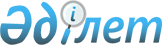 Об электронном взаимодействии при представлении электронного вида таможенного приходного ордераРекомендация Коллегии Евразийской экономической комиссии от 24 апреля 2017 года № 9
      Коллегия Евразийской экономической комиссии в соответствии с пунктом 11 Протокола об информационно-коммуникационных технологиях и информационном взаимодействии в рамках Евразийского экономического союза (приложение № 3 к Договору о Евразийском экономическом союзе от 29 мая 2014 года) в целях: 
      обеспечения реализации полномочий, предусмотренных подпунктом 6 пункта 43 Положения о Евразийской экономической комиссии (приложение № 1 к Договору о Евразийском экономическом союзе от 29 мая 2014 года), 
      создания равных условий для хозяйствующих субъектов и физических лиц по представлению сведений государственным органам государств – членов Евразийского экономического союза, уполномоченным в сфере таможенного дела, 
      согласованного развития электронного взаимодействия между государственными органами государств – членов Евразийского экономического союза, уполномоченными в сфере таможенного дела, хозяйствующими субъектами и физическими лицами 
      рекомендует государствам – членам Евразийского экономического союза по истечении 90 календарных дней с даты опубликования настоящей Рекомендации на официальном сайте Евразийского экономического союза при электронном взаимодействии между государственными органами государств – членов Евразийского экономического союза, уполномоченными в сфере таможенного дела, хозяйствующими субъектами и физическими лицами применять электронный вид таможенного приходного ордера в соответствии с описанием формата и структуры согласно приложению.  ОПИСАНИЕ 
формата и структуры электронного вида таможенного приходного ордера 
      1. Настоящее Описание разработано в соответствии с пунктом 11 Протокола об информационно-коммуникационных технологиях и информационном взаимодействии в рамках Евразийского экономического союза (приложение № 3 к Договору о Евразийском экономическом союзе от 29 мая 2014 года) и Порядком заполнения и применения таможенного приходного ордера, утвержденным Решением Комиссии Таможенного союза от 18 июня 2010 г. № 288, определяет требования к формату и структуре электронного вида таможенного приходного ордера и правила заполнения и (или) контроля заполнения отдельных реквизитов структуры.  
      2. Понятия, используемые в настоящем Описании, применяются в значениях, определенных международными договорами и актами, составляющими право Евразийского экономического союза.
      Сокращения, используемые в настоящем Описании, означают следующее:
      "XML" – рекомендованный Консорциумом Всемирной паутины (W3C) расширяемый язык разметки;
      "государство-член" – государство, являющееся членом Евразийского экономического союза;
      "ПТС (ПШТС)" – паспорт транспортного средства (паспорт шасси транспортного средства);
      "ТН ВЭД ЕАЭС" – единая Товарная номенклатура внешнеэкономической деятельности Евразийского экономического союза;
      "ТПО" – таможенный приходный ордер.
      3. Электронный вид таможенного приходного ордера формируется в соответствии со структурой, определяемой настоящим Описанием (далее – структура таможенного приходного ордера), в XML-формате с учетом требований следующих стандартов:
      "Extensible Markup Language (XML) 1.0 (Fouth Edition)" – опубликован в информационно-телекоммуникационной сети "Интернет" по адресу: http://www.w3.org/TR/REC-xml;
      "Namespaces in XML" – опубликован в информационно-телекоммуникационной сети "Интернет" по адресу: http://www.w3.org/TR/REC-xml-names;
      "XML Schema Part 1: Structures" и "XML Schema Part 2: Datatypes" – опубликованы в информационно-телекоммуникационной сети "Интернет" по адресам: http://www.w3.org/TR/xmlschema-1/ и http://www.w3.org/TR/xmlschema-2/. 
      4. Таможенный приходный ордер, сформированный в соответствии с настоящим Описанием, может быть оформлен как электронный документ, подписанный электронной цифровой подписью (электронной подписью).
      Для целей трансграничного обмена таможенный приходный ордер формируется и подписывается электронной цифровой подписью (электронной подписью) в соответствии с Положением об обмене электронными документами при трансграничном взаимодействии органов государственной власти государств – членов Евразийского экономического союза между собой и с Евразийской экономической комиссией, утвержденным Решением Коллегии Евразийской экономической комиссии от 28 сентября 2015 г. № 125. 
      5. Структура таможенного приходного ордера приводится в табличной форме с указанием полного реквизитного состава с учетом уровней иерархии вплоть до простых (атомарных) реквизитов. 
      6. В таблице формируются следующие поля (графы): 
      "имя реквизита" – устоявшееся или официальное словесное обозначение реквизита с указанием иерархического номера реквизита;
      "описание реквизита" – текст, поясняющий смысл (семантику) реквизита;
      "идентификатор" – идентификатор элемента данных в модели данных, соответствующего реквизиту;
      "тип данных" – словесное описание возможных значений реквизита;
      "мн." – множественность реквизитов (обязательность (опциональность) и количество возможных повторений реквизита).
      7. Для указания множественности реквизитов структуры таможенного приходного ордера используются следующие обозначения:
      1 – реквизит обязателен, повторения не допускаются;
      n – реквизит обязателен, должен повторяться n раз (n > 1);
      1..* – реквизит обязателен, может повторяться без ограничений;
      n..* – реквизит обязателен, должен повторяться не менее n раз (n > 1);
      n..m – реквизит обязателен, должен повторяться не менее n раз и не более m раз (n > 1, m > n);
      0..1 – реквизит опционален, повторения не допускаются;
      0..* – реквизит опционален, может повторяться без ограничений;
      0..m – реквизит опционален, может повторяться не более m раз (m > 1).
      8. Описание структуры таможенного приходного ордера приведено в таблице 1.  Описание структуры таможенного приходного ордера 
      9. Импортируемые пространства имен приведены в таблице 2. Импортируемые пространства имен
      Символы "X.X.X" и "Y.Y.Y" в импортируемых пространствах имен соответствуют номерам версий составных частей общей модели данных, использованной при разработке структуры таможенного приходного ордера.
      10. Реквизитный состав структуры таможенного приходного ордера (R.024) приведен в таблице 3.  Реквизитный состав структуры таможенного приходного ордера (R.024) 
      11. Правила заполнения и (или) контроля заполнения отдельных реквизитов структуры таможенного приходного ордера (R.024) приведены в таблице 4.  Правила заполнения и (или) контроля заполнения отдельных реквизитов структуры таможенного приходного ордера (R.024)
					© 2012. РГП на ПХВ «Институт законодательства и правовой информации Республики Казахстан» Министерства юстиции Республики Казахстан
				
      Председатель Коллегии 
Евразийской экономической 
комиссии

Т. Саркисян 
ПРИЛОЖЕНИЕ 
к Рекомендации Коллегии 
Евразийской экономической комиссии 
от 24 апреля 2017 г. № 9. Таблица 1
№ п/п
Обозначение элемента
Описание
1
2
3
1
Имя
таможенный приходный ордер
2
Идентификатор
R.024
3
Версия
1.0.0
4
Определение
таможенный приходный ордер
5
Использование
–
6
Идентификатор пространства имен 
urn:EEC:R:024:CustomsReceipt:v1.0.0
7
Корневой элемент XML-документа 
CustomsReceipt
8
Имя файла XML-схемы 
EEC_R_024_CustomsReceipt_v1.0.0.xsdТаблица 2
№

п/п
Идентификатор пространства имен
Префикс
1
2
3
1
urn:EEC:M:CA:ComplexDataObjects:vX.X.X
cacdo
2
urn:EEC:M:CA:SimpleDataObjects:vX.X.X
casdo
3
urn:EEC:M:ComplexDataObjects:vX.X.X
ccdo
4
urn:EEC:M:SimpleDataObjects:vX.X.X
csdoТаблица 3 
Имя реквизита 
Имя реквизита 
Имя реквизита 
Имя реквизита 
Имя реквизита 
Имя реквизита 
Описание реквизита 
Идентификатор 
Тип данных 
Мн.
1. Код электронного документа (сведений)

(csdo:EDocCode)
1. Код электронного документа (сведений)

(csdo:EDocCode)
1. Код электронного документа (сведений)

(csdo:EDocCode)
1. Код электронного документа (сведений)

(csdo:EDocCode)
1. Код электронного документа (сведений)

(csdo:EDocCode)
1. Код электронного документа (сведений)

(csdo:EDocCode)
кодовое обозначение электронного документа (сведений) в соответствии с реестром структур электронных документов и сведений
M.SDE.90001
csdo:EDocCodeType (M.SDT.90001)

Значение кода в соответствии с реестром структур электронных документов и сведений.

Шаблон: R(\.[A-Z]{2}\.[A-Z]{2}\.[0-9]{2})?\.[0-9]{3}
1
2. Идентификатор электронного документа (сведений)

(csdo:‌EDoc‌Id)
2. Идентификатор электронного документа (сведений)

(csdo:‌EDoc‌Id)
2. Идентификатор электронного документа (сведений)

(csdo:‌EDoc‌Id)
2. Идентификатор электронного документа (сведений)

(csdo:‌EDoc‌Id)
2. Идентификатор электронного документа (сведений)

(csdo:‌EDoc‌Id)
2. Идентификатор электронного документа (сведений)

(csdo:‌EDoc‌Id)
строка символов, однозначно идентифицирующая электронный документ (сведения)
M.SDE.90007
csdo:UniversallyUniqueIdType (M.SDT.90003)

Значение идентификатора в соответствии с ISO/IEC 9834-8.

Шаблон: [0-9a-fA-F]{8}-[0-9a-fA-F]{4}-[0-9a-fA-F]{4}-[0-9a-fA-F]{4}-[0-9a-fA-F]{12}
1
3. Идентификатор исходного электронного документа (сведений)

(csdo:EDocRefId)
3. Идентификатор исходного электронного документа (сведений)

(csdo:EDocRefId)
3. Идентификатор исходного электронного документа (сведений)

(csdo:EDocRefId)
3. Идентификатор исходного электронного документа (сведений)

(csdo:EDocRefId)
3. Идентификатор исходного электронного документа (сведений)

(csdo:EDocRefId)
3. Идентификатор исходного электронного документа (сведений)

(csdo:EDocRefId)
идентификатор электронного документа (сведений), в ответ на который был сформирован данный электронный документ (сведения)
M.SDE.90008
csdo:UniversallyUniqueIdType (M.SDT.90003)

Значение идентификатора в соответствии с ISO/IEC 9834-8.

Шаблон: [0-9a-fA-F]{8}-[0-9a-fA-F]{4}-[0-9a-fA-F]{4}-[0-9a-fA-F]{4}-[0-9a-fA-F]{12}
0..1
4. Дата и время электронного документа (сведений)

(csdo:EDocDateTime)
4. Дата и время электронного документа (сведений)

(csdo:EDocDateTime)
4. Дата и время электронного документа (сведений)

(csdo:EDocDateTime)
4. Дата и время электронного документа (сведений)

(csdo:EDocDateTime)
4. Дата и время электронного документа (сведений)

(csdo:EDocDateTime)
4. Дата и время электронного документа (сведений)

(csdo:EDocDateTime)
дата и время создания электронного документа (сведений)
M.SDE.90002
bdt:DateTimeType (M.BDT.00006)

Обозначение даты и времени в соответствии с ГОСТ ИСО 8601–2001
1
5. Тип таможенного приходного ордера

(cacdo:CRTypeDetails)
5. Тип таможенного приходного ордера

(cacdo:CRTypeDetails)
5. Тип таможенного приходного ордера

(cacdo:CRTypeDetails)
5. Тип таможенного приходного ордера

(cacdo:CRTypeDetails)
5. Тип таможенного приходного ордера

(cacdo:CRTypeDetails)
5. Тип таможенного приходного ордера

(cacdo:CRTypeDetails)
тип таможенного приходного ордера
M.CA.CDE.00013
cacdo:CRTypeDetailsType (M.CA.CDT.00013)

Определяется областями значений вложенных элементов
1
5.1. ТПО. Код цели перемещения товаров

(casdo:CRPurposeCode)
5.1. ТПО. Код цели перемещения товаров

(casdo:CRPurposeCode)
5.1. ТПО. Код цели перемещения товаров

(casdo:CRPurposeCode)
5.1. ТПО. Код цели перемещения товаров

(casdo:CRPurposeCode)
5.1. ТПО. Код цели перемещения товаров

(casdo:CRPurposeCode)
двузначный буквенный код цели перемещения товаров
M.CA.SDE.00046
casdo:Code2CodeType (M.CA.SDT.00021)

Нормализованная строка символов.

Длина: 2
1
5.2. ТПО. Код способа перемещения

(casdo:CRObjectCode)
5.2. ТПО. Код способа перемещения

(casdo:CRObjectCode)
5.2. ТПО. Код способа перемещения

(casdo:CRObjectCode)
5.2. ТПО. Код способа перемещения

(casdo:CRObjectCode)
5.2. ТПО. Код способа перемещения

(casdo:CRObjectCode)
двузначный буквенный код способа перемещения товаров ТПО
M.CA.SDE.00059
casdo:Code2CodeType (M.CA.SDT.00021)

Нормализованная строка символов.

Длина: 2
1
5.3. Код вида транспорта

(csdo:UnifiedTransportMode‌Code)
5.3. Код вида транспорта

(csdo:UnifiedTransportMode‌Code)
5.3. Код вида транспорта

(csdo:UnifiedTransportMode‌Code)
5.3. Код вида транспорта

(csdo:UnifiedTransportMode‌Code)
5.3. Код вида транспорта

(csdo:UnifiedTransportMode‌Code)
кодовое обозначение вида транспорта
M.SDE.00166
csdo:UnifiedCode20Type (M.SDT.00140)

Значение кода в соответствии со справочником (классификатором), который определен атрибутом "Идентификатор справочника (классификатора)".

Мин. длина: 1.

Макс. длина: 20
0..1
а) идентификатор справочника (классификатора) (атрибут codeListId)
а) идентификатор справочника (классификатора) (атрибут codeListId)
а) идентификатор справочника (классификатора) (атрибут codeListId)
а) идентификатор справочника (классификатора) (атрибут codeListId)
обозначение справочника (классификатора), в соответствии с которым указан код
–
csdo:ReferenceDataIdType (M.SDT.00091)

Нормализованная строка символов, не содержащая символов разрыва строки (#xA) и табуляции (#x9).

Мин. длина: 1.

Макс. длина: 20
1
6. Справочный номер таможенного приходного ордера (cacdo:CustomsReceiptIdDetails)
6. Справочный номер таможенного приходного ордера (cacdo:CustomsReceiptIdDetails)
6. Справочный номер таможенного приходного ордера (cacdo:CustomsReceiptIdDetails)
6. Справочный номер таможенного приходного ордера (cacdo:CustomsReceiptIdDetails)
6. Справочный номер таможенного приходного ордера (cacdo:CustomsReceiptIdDetails)
6. Справочный номер таможенного приходного ордера (cacdo:CustomsReceiptIdDetails)
сведения о справочном номере таможенного приходного ордера
M.CA.CDE.00037
cacdo:CustomsReceiptIdDetails‌Type (M.CA.CDT.00029)

Определяется областями значений вложенных элементов
0..1
6.1. Код таможенного органа (casdo:CustomsOfficeCode)
6.1. Код таможенного органа (casdo:CustomsOfficeCode)
6.1. Код таможенного органа (casdo:CustomsOfficeCode)
6.1. Код таможенного органа (casdo:CustomsOfficeCode)
6.1. Код таможенного органа (casdo:CustomsOfficeCode)
код таможенного органа
M.CA.SDE.00034
casdo:CustomsOfficeCodeType (M.CA.SDT.00025)

Значение кода в соответствии с классификатором таможенных органов государств – членов Евразийского экономического союза.

Шаблон: [0-9]{2}|[0-9]{5}|[0-9]{8}
1
6.2. Дата документа (csdo:DocCreationDate)
6.2. Дата документа (csdo:DocCreationDate)
6.2. Дата документа (csdo:DocCreationDate)
6.2. Дата документа (csdo:DocCreationDate)
6.2. Дата документа (csdo:DocCreationDate)
дата выдачи, подписания, утверждения или регистрации документа
M.SDE.00045
bdt:DateType (M.BDT.00005) Обозначение даты в соответствии с ГОСТ ИСО 8601–2001
1
6.3. Регистрационный номер таможенного приходного ордера

(casdo:CustomsReceiptDocId)
6.3. Регистрационный номер таможенного приходного ордера

(casdo:CustomsReceiptDocId)
6.3. Регистрационный номер таможенного приходного ордера

(casdo:CustomsReceiptDocId)
6.3. Регистрационный номер таможенного приходного ордера

(casdo:CustomsReceiptDocId)
6.3. Регистрационный номер таможенного приходного ордера

(casdo:CustomsReceiptDocId)
серия и (или) типографский номер таможенного приходного ордера, либо порядковый номер по журналу регистрации
M.CA.SDE.00161
casdo:CustomsReceiptDocIdType (M.CA.SDT.00124)

Нормализованная строка символов.

Длина: 10
1
7. Количество добавочных листов

(casdo:AddPageQuantity)
7. Количество добавочных листов

(casdo:AddPageQuantity)
7. Количество добавочных листов

(casdo:AddPageQuantity)
7. Количество добавочных листов

(casdo:AddPageQuantity)
7. Количество добавочных листов

(casdo:AddPageQuantity)
7. Количество добавочных листов

(casdo:AddPageQuantity)
количество добавочных листов
M.CA.SDE.00153
csdo:Quantity6Type (M.SDT.00106)

Целое неотрицательное число в десятичной системе счисления.

Макс. кол-во цифр: 6
0..1
8. Сведения о плательщике

(cacdo:CRPayerDetails)
8. Сведения о плательщике

(cacdo:CRPayerDetails)
8. Сведения о плательщике

(cacdo:CRPayerDetails)
8. Сведения о плательщике

(cacdo:CRPayerDetails)
8. Сведения о плательщике

(cacdo:CRPayerDetails)
8. Сведения о плательщике

(cacdo:CRPayerDetails)
сведения о плательщике
M.CA.CDE.00084
cacdo:CRSubjectDetailsType (M.CA.CDT.00049)

Определяется областями значений вложенных элементов
1..2
8.1. Признак физического лица

(casdo:PersonIndicator)
8.1. Признак физического лица

(casdo:PersonIndicator)
8.1. Признак физического лица

(casdo:PersonIndicator)
8.1. Признак физического лица

(casdo:PersonIndicator)
8.1. Признак физического лица

(casdo:PersonIndicator)
признак, определяющий принадлежность сведений физическому лицу
M.CA.SDE.00476
bdt:IndicatorType (M.BDT.00013)

Одно из двух значений: "true" (истина) или "false" (ложь)
1
8.2. Признак фактического плательщика (casdo:CRFactPayerIndicator)
8.2. Признак фактического плательщика (casdo:CRFactPayerIndicator)
8.2. Признак фактического плательщика (casdo:CRFactPayerIndicator)
8.2. Признак фактического плательщика (casdo:CRFactPayerIndicator)
8.2. Признак фактического плательщика (casdo:CRFactPayerIndicator)
признак, определяющий принадлежность сведений к фактическому плательщику
M.CA.SDE.00590
bdt:IndicatorType (M.BDT.00013)

Одно из двух значений: "true" (истина) или "false" (ложь)
1
8.3. Код страны

(csdo:UnifiedCountryCode)
8.3. Код страны

(csdo:UnifiedCountryCode)
8.3. Код страны

(csdo:UnifiedCountryCode)
8.3. Код страны

(csdo:UnifiedCountryCode)
8.3. Код страны

(csdo:UnifiedCountryCode)
кодовое обозначение страны государственной регистрации юридического лица либо гражданства физического лица
M.SDE.00162
csdo:UnifiedCountryCodeType (M.SDT.00112)

Значение двухбуквенного кода в соответствии с классификатором стран мира, который определен атрибутом "Идентификатор справочника (классификатора)".Шаблон: [A-Z]{2}
1
а) идентификатор справочника (классификатора) (атрибут codeListId)
а) идентификатор справочника (классификатора) (атрибут codeListId)
а) идентификатор справочника (классификатора) (атрибут codeListId)
а) идентификатор справочника (классификатора) (атрибут codeListId)
обозначение справочника (классификатора), в соответствии с которым указан код
–
csdo:ReferenceDataIdType (M.SDT.00091)

Нормализованная строка символов, не содержащая символов разрыва строки (#xA) и табуляции (#x9).

Мин. длина: 1.Макс. длина: 20
1
8.4. Наименование хозяйствующего субъекта

(csdo:BusinessEntityName)
8.4. Наименование хозяйствующего субъекта

(csdo:BusinessEntityName)
8.4. Наименование хозяйствующего субъекта

(csdo:BusinessEntityName)
8.4. Наименование хозяйствующего субъекта

(csdo:BusinessEntityName)
8.4. Наименование хозяйствующего субъекта

(csdo:BusinessEntityName)
полное наименование хозяйствующего субъекта или фамилия, имя и отчество физического лица
M.SDE.00187
csdo:Name300Type (M.SDT.00056)

Нормализованная строка символов, не содержащая символов разрыва строки (#xA) и табуляции (#x9).

Мин. длина: 1.

Макс. длина: 300
0..1
8.5. Краткое наименование хозяйствующего субъекта

(csdo:BusinessEntityBriefName)
8.5. Краткое наименование хозяйствующего субъекта

(csdo:BusinessEntityBriefName)
8.5. Краткое наименование хозяйствующего субъекта

(csdo:BusinessEntityBriefName)
8.5. Краткое наименование хозяйствующего субъекта

(csdo:BusinessEntityBriefName)
8.5. Краткое наименование хозяйствующего субъекта

(csdo:BusinessEntityBriefName)
сокращенное наименование хозяйствующего субъекта или фамилия, имя и отчество физического лица
M.SDE.00188
csdo:Name120Type (M.SDT.00055)

Нормализованная строка символов, не содержащая символов разрыва строки (#xA) и табуляции (#x9).

Мин. длина: 1.

Макс. длина: 120
0..1
8.6. Код организационно-правовой формы

(csdo:BusinessEntityTypeCode)
8.6. Код организационно-правовой формы

(csdo:BusinessEntityTypeCode)
8.6. Код организационно-правовой формы

(csdo:BusinessEntityTypeCode)
8.6. Код организационно-правовой формы

(csdo:BusinessEntityTypeCode)
8.6. Код организационно-правовой формы

(csdo:BusinessEntityTypeCode)
кодовое обозначение организационно-правовой формы, в которой зарегистрирован субъект
M.SDE.00023
csdo:UnifiedCode20Type (M.SDT.00140)

Значение кода в соответствии со справочником (классификатором), который определен атрибутом "Идентификатор справочника (классификатора)".

Мин. длина: 1.

Макс. длина: 20
0..1
а) идентификатор справочника (классификатора)

(атрибут code‌List‌Id)
а) идентификатор справочника (классификатора)

(атрибут code‌List‌Id)
а) идентификатор справочника (классификатора)

(атрибут code‌List‌Id)
а) идентификатор справочника (классификатора)

(атрибут code‌List‌Id)
обозначение справочника (классификатора), в соответствии с которым указан код
–
csdo:‌Reference‌Data‌Id‌Type (M.SDT.00091)

Нормализованная строка символов, не содержащая символов разрыва строки (#xA) и табуляции (#x9).

Мин. длина: 1.

Макс. длина: 20
1
8.7. Наименование организационно-правовой формы

(csdo:BusinessEntityTypeName)
8.7. Наименование организационно-правовой формы

(csdo:BusinessEntityTypeName)
8.7. Наименование организационно-правовой формы

(csdo:BusinessEntityTypeName)
8.7. Наименование организационно-правовой формы

(csdo:BusinessEntityTypeName)
8.7. Наименование организационно-правовой формы

(csdo:BusinessEntityTypeName)
наименование организационно-правовой формы, в которой зарегистрирован субъект
M.SDE.00090
csdo:Name300Type (M.SDT.00056)

Нормализованная строка символов, не содержащая символов разрыва строки (#xA) и табуляции (#x9).

Мин. длина: 1.Макс. длина: 300
0..1
8.8. Идентификатор хозяйствующего субъекта

(csdo:BusinessEntityId)
8.8. Идентификатор хозяйствующего субъекта

(csdo:BusinessEntityId)
8.8. Идентификатор хозяйствующего субъекта

(csdo:BusinessEntityId)
8.8. Идентификатор хозяйствующего субъекта

(csdo:BusinessEntityId)
8.8. Идентификатор хозяйствующего субъекта

(csdo:BusinessEntityId)
номер (код) записи по реестру (регистру), присвоенный при государственной регистрации
M.SDE.00189
csdo:BusinessEntityIdType (M.SDT.00157)

Нормализованная строка символов.

Мин. длина: 1.

Макс. длина: 20
0..1
а) метод идентификации

(атрибут kindId)
а) метод идентификации

(атрибут kindId)
а) метод идентификации

(атрибут kindId)
а) метод идентификации

(атрибут kindId)
метод идентификации хозяйствующих субъектов
–
csdo:BusinessEntityIdKindIdType (M.SDT.00158)

Значение идентификатора из справочника методов идентификации хозяйствующих субъектов
1
8.9. Уникальный идентификационный таможенный номер

(csdo:UniqueCustomsNumberId)
8.9. Уникальный идентификационный таможенный номер

(csdo:UniqueCustomsNumberId)
8.9. Уникальный идентификационный таможенный номер

(csdo:UniqueCustomsNumberId)
8.9. Уникальный идентификационный таможенный номер

(csdo:UniqueCustomsNumberId)
8.9. Уникальный идентификационный таможенный номер

(csdo:UniqueCustomsNumberId)
уникальный идентификационный номер субъекта, предназначенный для целей таможенного контроля
M.SDE.00135
csdo:UniqueCustomsNumberIdType (M.SDT.00089)

Нормализованная строка символов.

Мин. длина: 1.

Макс. длина: 17
0..1
8.10. Идентификатор налогоплательщика

(csdo:TaxpayerId)
8.10. Идентификатор налогоплательщика

(csdo:TaxpayerId)
8.10. Идентификатор налогоплательщика

(csdo:TaxpayerId)
8.10. Идентификатор налогоплательщика

(csdo:TaxpayerId)
8.10. Идентификатор налогоплательщика

(csdo:TaxpayerId)
идентификатор субъекта в реестре налогоплательщиков страны регистрации налогоплательщика
M.SDE.00025
csdo:TaxpayerIdType (M.SDT.00025)

Значение идентификатора в соответствии с правилами, принятыми в стране регистрации налогоплательщика.

Мин. длина: 1.

Макс. длина: 20
0..1
8.11. Код причины постановки на учет

(csdo:TaxRegistrationReason‌Code)
8.11. Код причины постановки на учет

(csdo:TaxRegistrationReason‌Code)
8.11. Код причины постановки на учет

(csdo:TaxRegistrationReason‌Code)
8.11. Код причины постановки на учет

(csdo:TaxRegistrationReason‌Code)
8.11. Код причины постановки на учет

(csdo:TaxRegistrationReason‌Code)
код, идентифицирующий причину постановки субъекта на налоговый учет в Российской Федерации
M.SDE.00030
csdo:TaxRegistrationReasonCodeType (M.SDT.00030)

Нормализованная строка символов.

Шаблон: \d{9}
0..1
8.12. Контактный реквизит

(ccdo:‌Communication‌Details)
8.12. Контактный реквизит

(ccdo:‌Communication‌Details)
8.12. Контактный реквизит

(ccdo:‌Communication‌Details)
8.12. Контактный реквизит

(ccdo:‌Communication‌Details)
8.12. Контактный реквизит

(ccdo:‌Communication‌Details)
контактный реквизит хозяйствующего субъекта
M.CDE.00003
ccdo:‌Communication‌Details‌Type (M.CDT.00003)

Определяется областями значений вложенных элементов
0..*
8.12.1. Код вида связи

(csdo:‌Communication‌Channel‌Code)
8.12.1. Код вида связи

(csdo:‌Communication‌Channel‌Code)
8.12.1. Код вида связи

(csdo:‌Communication‌Channel‌Code)
8.12.1. Код вида связи

(csdo:‌Communication‌Channel‌Code)
кодовое обозначение вида средства (канала) связи (телефон, факс, электронная почта и др.)
M.SDE.00014
csdo:‌Communication‌Channel‌Code‌V2‌Type (M.SDT.00163)

Значение кода в соответствии с классификатором видов связи.

Мин. длина: 1.

Макс. длина: 20
0..1
8.12.2. Наименование вида связи

(csdo:‌Communication‌Channel‌Name)
8.12.2. Наименование вида связи

(csdo:‌Communication‌Channel‌Name)
8.12.2. Наименование вида связи

(csdo:‌Communication‌Channel‌Name)
8.12.2. Наименование вида связи

(csdo:‌Communication‌Channel‌Name)
наименование вида средства (канала) связи (телефон, факс, электронная почта и др.)
M.SDE.00093
csdo:‌Name120‌Type (M.SDT.00055)

Нормализованная строка символов, не содержащая символов разрыва строки (#xA) и табуляции (#x9).

Мин. длина: 1.

Макс. длина: 120
0..1
8.12.3. Идентификатор канала связи

(csdo:‌Communication‌Channel‌Id)
8.12.3. Идентификатор канала связи

(csdo:‌Communication‌Channel‌Id)
8.12.3. Идентификатор канала связи

(csdo:‌Communication‌Channel‌Id)
8.12.3. Идентификатор канала связи

(csdo:‌Communication‌Channel‌Id)
последовательность символов, идентифицирующая канал связи (указание номера телефона, факса, адреса электронной почты и др.)
M.SDE.00015
csdo:‌Communication‌Channel‌Id‌Type (M.SDT.00015)

Нормализованная строка символов.

Мин. длина: 1.

Макс. длина: 1000
1..*
8.13. ТПО. Адрес

(cacdo:‌CRSubject‌Address‌Details)
8.13. ТПО. Адрес

(cacdo:‌CRSubject‌Address‌Details)
8.13. ТПО. Адрес

(cacdo:‌CRSubject‌Address‌Details)
8.13. ТПО. Адрес

(cacdo:‌CRSubject‌Address‌Details)
8.13. ТПО. Адрес

(cacdo:‌CRSubject‌Address‌Details)
сведения об адресе
M.CA.CDE.00055
cacdo:‌CRSubject‌Address‌Details‌Type (M.CA.CDT.00048)

Определяется областями значений вложенных элементов
0..*
8.13.1. Код вида адреса

(csdo:‌Address‌Kind‌Code)
8.13.1. Код вида адреса

(csdo:‌Address‌Kind‌Code)
8.13.1. Код вида адреса

(csdo:‌Address‌Kind‌Code)
8.13.1. Код вида адреса

(csdo:‌Address‌Kind‌Code)
кодовое обозначение вида адреса
M.SDE.00192
csdo:‌Address‌Kind‌Code‌Type (M.SDT.00162)

Значение кода в соответствии с классификатором видов адресов.

Мин. длина: 1.

Макс. длина: 20
0..1
8.13.2. Код страны

(csdo:‌Unified‌Country‌Code)
8.13.2. Код страны

(csdo:‌Unified‌Country‌Code)
8.13.2. Код страны

(csdo:‌Unified‌Country‌Code)
8.13.2. Код страны

(csdo:‌Unified‌Country‌Code)
кодовое обозначение страны
M.SDE.00162
csdo:‌Unified‌Country‌Code‌Type (M.SDT.00112)

Значение двухбуквенного кода в соответствии с классификатором стран мира, который определен атрибутом "Идентификатор справочника (классификатора)".

Шаблон: [A-Z]{2}
0..1
а) идентификатор справочника (классификатора)

(атрибут code‌List‌Id)
а) идентификатор справочника (классификатора)

(атрибут code‌List‌Id)
а) идентификатор справочника (классификатора)

(атрибут code‌List‌Id)
обозначение справочника (классификатора), в соответствии с которым указан код
–
csdo:‌Reference‌Data‌Id‌Type (M.SDT.00091)

Нормализованная строка символов, не содержащая символов разрыва строки (#xA) и табуляции (#x9).

Мин. длина: 1.

Макс. длина: 20
1
8.13.3. Код территории

(csdo:‌Territory‌Code)
8.13.3. Код территории

(csdo:‌Territory‌Code)
8.13.3. Код территории

(csdo:‌Territory‌Code)
8.13.3. Код территории

(csdo:‌Territory‌Code)
код единицы административно-территориального деления
M.SDE.00031
csdo:‌Territory‌Code‌Type (M.SDT.00031)

Нормализованная строка символов.

Мин. длина: 1.

Макс. длина: 17
0..1
8.13.4. Регион

(csdo:‌Region‌Name)
8.13.4. Регион

(csdo:‌Region‌Name)
8.13.4. Регион

(csdo:‌Region‌Name)
8.13.4. Регион

(csdo:‌Region‌Name)
наименование единицы административно-территориального деления первого уровня
M.SDE.00007
csdo:‌Name120‌Type (M.SDT.00055)

Нормализованная строка символов, не содержащая символов разрыва строки (#xA) и табуляции (#x9).

Мин. длина: 1.

Макс. длина: 120
0..1
8.13.5. Район

(csdo:‌District‌Name)
8.13.5. Район

(csdo:‌District‌Name)
8.13.5. Район

(csdo:‌District‌Name)
8.13.5. Район

(csdo:‌District‌Name)
наименование единицы административно-территориального деления второго уровня
M.SDE.00008
csdo:‌Name120‌Type (M.SDT.00055)

Нормализованная строка символов, не содержащая символов разрыва строки (#xA) и табуляции (#x9).

Мин. длина: 1.

Макс. длина: 120
0..1
8.13.6. Город

(csdo:‌City‌Name)
8.13.6. Город

(csdo:‌City‌Name)
8.13.6. Город

(csdo:‌City‌Name)
8.13.6. Город

(csdo:‌City‌Name)
наименование города
M.SDE.00009
csdo:‌Name120‌Type (M.SDT.00055)

Нормализованная строка символов, не содержащая символов разрыва строки (#xA) и табуляции (#x9).

Мин. длина: 1.

Макс. длина: 120
0..1
8.13.7. Населенный пункт

(csdo:‌Settlement‌Name)
8.13.7. Населенный пункт

(csdo:‌Settlement‌Name)
8.13.7. Населенный пункт

(csdo:‌Settlement‌Name)
8.13.7. Населенный пункт

(csdo:‌Settlement‌Name)
наименование населенного пункта
M.SDE.00057
csdo:‌Name120‌Type (M.SDT.00055)

Нормализованная строка символов, не содержащая символов разрыва строки (#xA) и табуляции (#x9).

Мин. длина: 1.

Макс. длина: 120
0..1
8.13.8. Улица

(csdo:‌Street‌Name)
8.13.8. Улица

(csdo:‌Street‌Name)
8.13.8. Улица

(csdo:‌Street‌Name)
8.13.8. Улица

(csdo:‌Street‌Name)
наименование элемента улично-дорожной сети городской инфраструктуры
M.SDE.00010
csdo:‌Name120‌Type (M.SDT.00055)

Нормализованная строка символов, не содержащая символов разрыва строки (#xA) и табуляции (#x9).

Мин. длина: 1.

Макс. длина: 120
0..1
8.13.9. Номер дома

(csdo:‌Building‌Number‌Id)
8.13.9. Номер дома

(csdo:‌Building‌Number‌Id)
8.13.9. Номер дома

(csdo:‌Building‌Number‌Id)
8.13.9. Номер дома

(csdo:‌Building‌Number‌Id)
обозначение дома, корпуса, строения
M.SDE.00011
csdo:‌Id50‌Type (M.SDT.00093)

Нормализованная строка символов.

Мин. длина: 1.

Макс. длина: 50
0..1
8.13.10. Номер помещения

(csdo:‌Room‌Number‌Id)
8.13.10. Номер помещения

(csdo:‌Room‌Number‌Id)
8.13.10. Номер помещения

(csdo:‌Room‌Number‌Id)
8.13.10. Номер помещения

(csdo:‌Room‌Number‌Id)
обозначение офиса или квартиры
M.SDE.00012
csdo:‌Id20‌Type (M.SDT.00092)

Нормализованная строка символов.

Мин. длина: 1.

Макс. длина: 20
0..1
8.13.11. Почтовый индекс

(csdo:‌Post‌Code)
8.13.11. Почтовый индекс

(csdo:‌Post‌Code)
8.13.11. Почтовый индекс

(csdo:‌Post‌Code)
8.13.11. Почтовый индекс

(csdo:‌Post‌Code)
почтовый индекс предприятия почтовой связи
M.SDE.00006
csdo:‌Post‌Code‌Type (M.SDT.00006)

Нормализованная строка символов.

Шаблон: [A-Z0-9][A-Z0-9 -]{1,8}[A-Z0-9]
0..1
8.13.12. Номер абонентского ящика

(csdo:‌Post‌Office‌Box‌Id)
8.13.12. Номер абонентского ящика

(csdo:‌Post‌Office‌Box‌Id)
8.13.12. Номер абонентского ящика

(csdo:‌Post‌Office‌Box‌Id)
8.13.12. Номер абонентского ящика

(csdo:‌Post‌Office‌Box‌Id)
номер абонентского ящика на предприятии почтовой связи
M.SDE.00013
csdo:‌Id20‌Type (M.SDT.00092)

Нормализованная строка символов.

Мин. длина: 1.

Макс. длина: 20
0..1
8.13.13. Адрес в текстовой форме

(csdo:‌Address‌Text)
8.13.13. Адрес в текстовой форме

(csdo:‌Address‌Text)
8.13.13. Адрес в текстовой форме

(csdo:‌Address‌Text)
8.13.13. Адрес в текстовой форме

(csdo:‌Address‌Text)
набор элементов адреса, представленных в свободной форме в виде текста
M.SDE.00005
csdo:‌Text1000‌Type (M.SDT.00071)

Строка символов.

Мин. длина: 1.

Макс. длина: 1000
0..1
8.14. Удостоверение личности

(ccdo:‌Identity‌Doc‌V3‌Details)
8.14. Удостоверение личности

(ccdo:‌Identity‌Doc‌V3‌Details)
8.14. Удостоверение личности

(ccdo:‌Identity‌Doc‌V3‌Details)
8.14. Удостоверение личности

(ccdo:‌Identity‌Doc‌V3‌Details)
8.14. Удостоверение личности

(ccdo:‌Identity‌Doc‌V3‌Details)
сведения о документе, удостоверяющем личность физического лица
M.CDE.00056
ccdo:‌Identity‌Doc‌Details‌V3‌Type (M.CDT.00062)

Определяется областями значений вложенных элементов
0..1
8.14.1. Код страны

(csdo:‌Unified‌Country‌Code)
8.14.1. Код страны

(csdo:‌Unified‌Country‌Code)
8.14.1. Код страны

(csdo:‌Unified‌Country‌Code)
8.14.1. Код страны

(csdo:‌Unified‌Country‌Code)
кодовое обозначение страны
M.SDE.00162
csdo:‌Unified‌Country‌Code‌Type (M.SDT.00112)

Значение двухбуквенного кода в соответствии с классификатором стран мира, который определен атрибутом "Идентификатор справочника (классификатора)".

Шаблон: [A-Z]{2}
1
а) идентификатор справочника (классификатора)

(атрибут code‌List‌Id)
а) идентификатор справочника (классификатора)

(атрибут code‌List‌Id)
а) идентификатор справочника (классификатора)

(атрибут code‌List‌Id)
обозначение справочника (классификатора), в соответствии с которым указан код
–
csdo:‌Reference‌Data‌Id‌Type (M.SDT.00091)

Нормализованная строка символов, не содержащая символов разрыва строки (#xA) и табуляции (#x9).

Мин. длина: 1.

Макс. длина: 20
1
8.14.2. Код вида документа, удостоверяющего личность

(csdo:‌Identity‌Doc‌Kind‌Code)
8.14.2. Код вида документа, удостоверяющего личность

(csdo:‌Identity‌Doc‌Kind‌Code)
8.14.2. Код вида документа, удостоверяющего личность

(csdo:‌Identity‌Doc‌Kind‌Code)
8.14.2. Код вида документа, удостоверяющего личность

(csdo:‌Identity‌Doc‌Kind‌Code)
кодовое обозначение вида документа, удостоверяющего личность
M.SDE.00136
csdo:‌Identity‌Doc‌Kind‌Code‌Type (M.SDT.00098)

Значение кода из классификатора, определенного атрибутом "Идентификатор классификатора".

Мин. длина: 1.

Макс. длина: 20
0..1
а) идентификатор справочника (классификатора)

(атрибут code‌List‌Id)
а) идентификатор справочника (классификатора)

(атрибут code‌List‌Id)
а) идентификатор справочника (классификатора)

(атрибут code‌List‌Id)
обозначение справочника (классификатора), в соответствии с которым указан код
–
csdo:‌Reference‌Data‌Id‌Type (M.SDT.00091)

Нормализованная строка символов, не содержащая символов разрыва строки (#xA) и табуляции (#x9).

Мин. длина: 1.

Макс. длина: 20
0..1
8.14.3. Наименование вида документа

(csdo:‌Doc‌Kind‌Name)
8.14.3. Наименование вида документа

(csdo:‌Doc‌Kind‌Name)
8.14.3. Наименование вида документа

(csdo:‌Doc‌Kind‌Name)
8.14.3. Наименование вида документа

(csdo:‌Doc‌Kind‌Name)
наименование вида документа
M.SDE.00095
csdo:‌Name500‌Type (M.SDT.00134)

Нормализованная строка символов, не содержащая символов разрыва строки (#xA) и табуляции (#x9).

Мин. длина: 1.

Макс. длина: 500
0..1
8.14.4. Серия документа

(csdo:‌Doc‌Series‌Id)
8.14.4. Серия документа

(csdo:‌Doc‌Series‌Id)
8.14.4. Серия документа

(csdo:‌Doc‌Series‌Id)
8.14.4. Серия документа

(csdo:‌Doc‌Series‌Id)
цифровое или буквенно-цифровое обозначение серии документа
M.SDE.00157
csdo:‌Id20‌Type (M.SDT.00092)

Нормализованная строка символов.

Мин. длина: 1.

Макс. длина: 20
0..1
8.14.5. Номер документа

(csdo:‌Doc‌Id)
8.14.5. Номер документа

(csdo:‌Doc‌Id)
8.14.5. Номер документа

(csdo:‌Doc‌Id)
8.14.5. Номер документа

(csdo:‌Doc‌Id)
цифровое или буквенно-цифровое обозначение, присваиваемое документу при его регистрации
M.SDE.00044
csdo:‌Id50‌Type (M.SDT.00093)

Нормализованная строка символов.

Мин. длина: 1.

Макс. длина: 50
1
8.14.6. Дата документа

(csdo:‌Doc‌Creation‌Date)
8.14.6. Дата документа

(csdo:‌Doc‌Creation‌Date)
8.14.6. Дата документа

(csdo:‌Doc‌Creation‌Date)
8.14.6. Дата документа

(csdo:‌Doc‌Creation‌Date)
дата выдачи, подписания, утверждения или регистрации документа
M.SDE.00045
bdt:‌Date‌Type (M.BDT.00005)

Обозначение даты в соответствии с ГОСТ ИСО 8601–2001
0..1
8.14.7. Идентификатор уполномоченного органа государства-члена

(csdo:‌Authority‌Id)
8.14.7. Идентификатор уполномоченного органа государства-члена

(csdo:‌Authority‌Id)
8.14.7. Идентификатор уполномоченного органа государства-члена

(csdo:‌Authority‌Id)
8.14.7. Идентификатор уполномоченного органа государства-члена

(csdo:‌Authority‌Id)
строка, идентифицирующая орган государственной власти государства-члена либо уполномоченную им организацию, выдавшую документ
M.SDE.00068
csdo:‌Id20‌Type (M.SDT.00092)

Нормализованная строка символов.

Мин. длина: 1.

Макс. длина: 20
0..1
8.14.8. Наименование уполномоченного органа государства-члена

(csdo:‌Authority‌Name)
8.14.8. Наименование уполномоченного органа государства-члена

(csdo:‌Authority‌Name)
8.14.8. Наименование уполномоченного органа государства-члена

(csdo:‌Authority‌Name)
8.14.8. Наименование уполномоченного органа государства-члена

(csdo:‌Authority‌Name)
полное наименование органа государственной власти государства-члена либо уполномоченной им организации, выдавшей документ
M.SDE.00066
csdo:‌Name300‌Type (M.SDT.00056)

Нормализованная строка символов, не содержащая символов разрыва строки (#xA) и табуляции (#x9).

Мин. длина: 1.

Макс. длина: 300
0..1
9. Сведения о валюте платежа

(cacdo:‌CRCurrency‌Details)
9. Сведения о валюте платежа

(cacdo:‌CRCurrency‌Details)
9. Сведения о валюте платежа

(cacdo:‌CRCurrency‌Details)
9. Сведения о валюте платежа

(cacdo:‌CRCurrency‌Details)
9. Сведения о валюте платежа

(cacdo:‌CRCurrency‌Details)
9. Сведения о валюте платежа

(cacdo:‌CRCurrency‌Details)
сведения о валюте платежа
M.CA.CDE.00063
cacdo:‌CRCurrency‌Details‌Type (M.CA.CDT.00063)

Определяется областями значений вложенных элементов
0..1
9.1. Наименование валюты

(casdo:‌Currency‌Name)
9.1. Наименование валюты

(casdo:‌Currency‌Name)
9.1. Наименование валюты

(casdo:‌Currency‌Name)
9.1. Наименование валюты

(casdo:‌Currency‌Name)
9.1. Наименование валюты

(casdo:‌Currency‌Name)
наименование валюты платежа
M.CA.SDE.00012
csdo:‌Name40‌Type (M.SDT.00069)

Нормализованная строка символов, не содержащая символов разрыва строки (#xA) и табуляции (#x9).

Мин. длина: 1.

Макс. длина: 40
1
9.2. Буквенный код валюты

(csdo:‌Unified‌Currency‌Code)
9.2. Буквенный код валюты

(csdo:‌Unified‌Currency‌Code)
9.2. Буквенный код валюты

(csdo:‌Unified‌Currency‌Code)
9.2. Буквенный код валюты

(csdo:‌Unified‌Currency‌Code)
9.2. Буквенный код валюты

(csdo:‌Unified‌Currency‌Code)
кодовое буквенное обозначение валюты платежа
M.SDE.00175
csdo:‌Unified‌Currency‌Code‌Type (M.SDT.00124)

Значение буквенного кода из классификатора валют, определенного атрибутом "Идентификатор справочника (классификатора)".

Шаблон: [A-Z]{3}
1
а) идентификатор справочника (классификатора)

(атрибут code‌List‌Id)
а) идентификатор справочника (классификатора)

(атрибут code‌List‌Id)
а) идентификатор справочника (классификатора)

(атрибут code‌List‌Id)
а) идентификатор справочника (классификатора)

(атрибут code‌List‌Id)
обозначение справочника (классификатора), в соответствии с которым указан код
–
csdo:‌Reference‌Data‌Id‌Type (M.SDT.00091)

Нормализованная строка символов, не содержащая символов разрыва строки (#xA) и табуляции (#x9).

Мин. длина: 1.

Макс. длина: 20
1
9.3. Цифровой код валюты

(csdo:‌Unified‌Currency‌N3‌Code)
9.3. Цифровой код валюты

(csdo:‌Unified‌Currency‌N3‌Code)
9.3. Цифровой код валюты

(csdo:‌Unified‌Currency‌N3‌Code)
9.3. Цифровой код валюты

(csdo:‌Unified‌Currency‌N3‌Code)
9.3. Цифровой код валюты

(csdo:‌Unified‌Currency‌N3‌Code)
кодовое цифровое обозначение валюты платежа
M.SDE.00176
csdo:‌Unified‌Currency‌N3‌Code‌Type (M.SDT.00125)

Значение цифрового кода из классификатора валют, определенного атрибутом "Идентификатор справочника (классификатора)".

Шаблон: [0-9]{3}
1
а) идентификатор справочника (классификатора)

(атрибут code‌List‌Id)
а) идентификатор справочника (классификатора)

(атрибут code‌List‌Id)
а) идентификатор справочника (классификатора)

(атрибут code‌List‌Id)
а) идентификатор справочника (классификатора)

(атрибут code‌List‌Id)
обозначение справочника (классификатора), в соответствии с которым указан код
–
csdo:‌Reference‌Data‌Id‌Type (M.SDT.00091)

Нормализованная строка символов, не содержащая символов разрыва строки (#xA) и табуляции (#x9).

Мин. длина: 1.

Макс. длина: 20
1
9.4. Курс валюты

(casdo:‌Exchange‌Rate)
9.4. Курс валюты

(casdo:‌Exchange‌Rate)
9.4. Курс валюты

(casdo:‌Exchange‌Rate)
9.4. Курс валюты

(casdo:‌Exchange‌Rate)
9.4. Курс валюты

(casdo:‌Exchange‌Rate)
курс валюты
M.CA.SDE.00178
casdo:‌Exchange‌Rate‌Type (M.CA.SDT.00071)

Число в десятичной системе счисления.

Мин. значение: 0.

Макс. кол-во цифр: 20.

Макс. кол-во дроб. цифр: 4
2
а) код валюты

(атрибут currency‌Code)
а) код валюты

(атрибут currency‌Code)
а) код валюты

(атрибут currency‌Code)
а) код валюты

(атрибут currency‌Code)
кодовое обозначение валюты
–
csdo:‌Currency‌Code‌V3‌Type (M.SDT.00144)

Значение буквенного кода из классификатора валют, определенного атрибутом "Идентификатор классификатора".

Шаблон: [A-Z]{3}
1
б) идентификатор справочника (классификатора)

(атрибут code‌List‌Id)
б) идентификатор справочника (классификатора)

(атрибут code‌List‌Id)
б) идентификатор справочника (классификатора)

(атрибут code‌List‌Id)
б) идентификатор справочника (классификатора)

(атрибут code‌List‌Id)
обозначение справочника (классификатора), в соответствии с которым указано кодовое обозначение валюты
–
csdo:‌Reference‌Data‌Id‌Type (M.SDT.00091)

Нормализованная строка символов, не содержащая символов разрыва строки (#xA) и табуляции (#x9).

Мин. длина: 1.

Макс. длина: 20
1
в) масштаб

(атрибут scale‌Number)
в) масштаб

(атрибут scale‌Number)
в) масштаб

(атрибут scale‌Number)
в) масштаб

(атрибут scale‌Number)
масштаб денежной суммы в десятичной системе счисления, представленный в виде показателя степени числа 10
–
csdo:‌Number2‌Type (M.SDT.00096)

Число в десятичной системе счисления.

Макс. кол-во цифр: 2.

Макс. кол-во дроб. цифр: 0.

Значение по умолчанию: 0
0..1
9.5. Дата применения курса валюты

(casdo:‌Exchange‌Rate‌Date)
9.5. Дата применения курса валюты

(casdo:‌Exchange‌Rate‌Date)
9.5. Дата применения курса валюты

(casdo:‌Exchange‌Rate‌Date)
9.5. Дата применения курса валюты

(casdo:‌Exchange‌Rate‌Date)
9.5. Дата применения курса валюты

(casdo:‌Exchange‌Rate‌Date)
дата применения курса валюты (для Российской Федерации)
M.CA.SDE.00335
bdt:‌Date‌Type (M.BDT.00005)

Обозначение даты в соответствии с ГОСТ ИСО 8601–2001
0..1
10. ТПО. Дополнительная информация

(cacdo:‌CRAdditional‌Information‌Details)
10. ТПО. Дополнительная информация

(cacdo:‌CRAdditional‌Information‌Details)
10. ТПО. Дополнительная информация

(cacdo:‌CRAdditional‌Information‌Details)
10. ТПО. Дополнительная информация

(cacdo:‌CRAdditional‌Information‌Details)
10. ТПО. Дополнительная информация

(cacdo:‌CRAdditional‌Information‌Details)
10. ТПО. Дополнительная информация

(cacdo:‌CRAdditional‌Information‌Details)
ТПО. Сведения о представленных документах и дополнительная информация
M.CA.CDE.00290
cacdo:‌CRAdditional‌Information‌Details‌Type (M.CA.CDT.00256)

Определяется областями значений вложенных элементов
0..1
10.1. ТПО. Признак наличия льготы

(casdo:‌CRTax‌Allowance‌Code)
10.1. ТПО. Признак наличия льготы

(casdo:‌CRTax‌Allowance‌Code)
10.1. ТПО. Признак наличия льготы

(casdo:‌CRTax‌Allowance‌Code)
10.1. ТПО. Признак наличия льготы

(casdo:‌CRTax‌Allowance‌Code)
10.1. ТПО. Признак наличия льготы

(casdo:‌CRTax‌Allowance‌Code)
ТПО. Признак наличия льготы (для Российской Федерации)
M.CA.SDE.00477
casdo:‌Code1‌Code‌Type (M.CA.SDT.00019)

Нормализованная строка символов.

Длина: 1
0..1
10.2. ТПО. Представленный документ

(cacdo:‌CRPresented‌Doc‌Details)
10.2. ТПО. Представленный документ

(cacdo:‌CRPresented‌Doc‌Details)
10.2. ТПО. Представленный документ

(cacdo:‌CRPresented‌Doc‌Details)
10.2. ТПО. Представленный документ

(cacdo:‌CRPresented‌Doc‌Details)
10.2. ТПО. Представленный документ

(cacdo:‌CRPresented‌Doc‌Details)
ТПО. Сведения о представленном документе.
M.CA.CDE.00003
cacdo:‌CADoc‌Details‌Type (M.CA.CDT.00324)

Определяется областями значений вложенных элементов
0..*
10.2.1. Код вида документа

(csdo:‌Doc‌Kind‌Code)
10.2.1. Код вида документа

(csdo:‌Doc‌Kind‌Code)
10.2.1. Код вида документа

(csdo:‌Doc‌Kind‌Code)
10.2.1. Код вида документа

(csdo:‌Doc‌Kind‌Code)
кодовое обозначение вида документа
M.SDE.00054
csdo:‌Unified‌Code20‌Type (M.SDT.00140)

Значение кода в соответствии со справочником (классификатором), который определен атрибутом "Идентификатор справочника (классификатора)".

Мин. длина: 1.

Макс. длина: 20
0..1
а) идентификатор справочника (классификатора)

(атрибут code‌List‌Id)
а) идентификатор справочника (классификатора)

(атрибут code‌List‌Id)
а) идентификатор справочника (классификатора)

(атрибут code‌List‌Id)
обозначение справочника (классификатора), в соответствии с которым указан код
–
csdo:‌Reference‌Data‌Id‌Type (M.SDT.00091)

Нормализованная строка символов, не содержащая символов разрыва строки (#xA) и табуляции (#x9).

Мин. длина: 1.

Макс. длина: 20
1
10.2.2. Наименование документа

(csdo:‌Doc‌Name)
10.2.2. Наименование документа

(csdo:‌Doc‌Name)
10.2.2. Наименование документа

(csdo:‌Doc‌Name)
10.2.2. Наименование документа

(csdo:‌Doc‌Name)
наименование документа
M.SDE.00108
csdo:‌Name500‌Type (M.SDT.00134)

Нормализованная строка символов, не содержащая символов разрыва строки (#xA) и табуляции (#x9).

Мин. длина: 1.

Макс. длина: 500
0..1
10.2.3. Номер документа

(csdo:‌Doc‌Id)
10.2.3. Номер документа

(csdo:‌Doc‌Id)
10.2.3. Номер документа

(csdo:‌Doc‌Id)
10.2.3. Номер документа

(csdo:‌Doc‌Id)
цифровое или буквенно-цифровое обозначение, присваиваемое документу при его регистрации
M.SDE.00044
csdo:‌Id50‌Type (M.SDT.00093)

Нормализованная строка символов.

Мин. длина: 1.

Макс. длина: 50
0..1
10.2.4. Дата документа

(csdo:‌Doc‌Creation‌Date)
10.2.4. Дата документа

(csdo:‌Doc‌Creation‌Date)
10.2.4. Дата документа

(csdo:‌Doc‌Creation‌Date)
10.2.4. Дата документа

(csdo:‌Doc‌Creation‌Date)
дата выдачи, подписания, утверждения или регистрации документа
M.SDE.00045
bdt:‌Date‌Type (M.BDT.00005)

Обозначение даты в соответствии с ГОСТ ИСО 8601–2001
0..1
10.2.5. Код страны

(csdo:‌Unified‌Country‌Code)
10.2.5. Код страны

(csdo:‌Unified‌Country‌Code)
10.2.5. Код страны

(csdo:‌Unified‌Country‌Code)
10.2.5. Код страны

(csdo:‌Unified‌Country‌Code)
кодовое обозначение страны
M.SDE.00162
csdo:‌Unified‌Country‌Code‌Type (M.SDT.00112)

Значение двухбуквенного кода в соответствии с классификатором стран мира, который определен атрибутом "Идентификатор справочника (классификатора)".

Шаблон: [A-Z]{2}
0..1
а) идентификатор справочника (классификатора)

(атрибут code‌List‌Id)
а) идентификатор справочника (классификатора)

(атрибут code‌List‌Id)
а) идентификатор справочника (классификатора)

(атрибут code‌List‌Id)
обозначение справочника (классификатора), в соответствии с которым указан код
–
csdo:‌Reference‌Data‌Id‌Type (M.SDT.00091)

Нормализованная строка символов, не содержащая символов разрыва строки (#xA) и табуляции (#x9).

Мин. длина: 1.

Макс. длина: 20
1
10.2.6. Идентификатор уполномоченного органа

(csdo:‌Authority‌V2‌Id)
10.2.6. Идентификатор уполномоченного органа

(csdo:‌Authority‌V2‌Id)
10.2.6. Идентификатор уполномоченного органа

(csdo:‌Authority‌V2‌Id)
10.2.6. Идентификатор уполномоченного органа

(csdo:‌Authority‌V2‌Id)
строка символов, идентифицирующая государственный или межгосударственный орган (организацию), выдавший или утвердивший документ
M.SDE.00197
csdo:‌Unified‌Id20‌Type (M.SDT.00152)

Значение идентификатора в соответствии с методом идентификации, определенного атрибутом "Метод идентификации".

Мин. длина: 1.

Макс. длина: 20
0..1
а) метод идентификации

(атрибут scheme‌Id)
а) метод идентификации

(атрибут scheme‌Id)
а) метод идентификации

(атрибут scheme‌Id)
обозначение метода идентификации объектов, в соответствии с которым указан идентификатор
–
csdo:‌Reference‌Data‌Id‌Type (M.SDT.00091)

Нормализованная строка символов, не содержащая символов разрыва строки (#xA) и табуляции (#x9).

Мин. длина: 1.

Макс. длина: 20
1
10.3. ТПО. Предшествующие документы

(cacdo:‌CRPrevious‌Doc‌Doc‌Details)
10.3. ТПО. Предшествующие документы

(cacdo:‌CRPrevious‌Doc‌Doc‌Details)
10.3. ТПО. Предшествующие документы

(cacdo:‌CRPrevious‌Doc‌Doc‌Details)
10.3. ТПО. Предшествующие документы

(cacdo:‌CRPrevious‌Doc‌Doc‌Details)
10.3. ТПО. Предшествующие документы

(cacdo:‌CRPrevious‌Doc‌Doc‌Details)
детальная информация о ранее оформленных документах (для Российской Федерации)
M.CA.CDE.00292
cacdo:‌CRPrevious‌Doc‌Details‌Type (M.CA.CDT.00257)

Определяется областями значений вложенных элементов
0..*
10.3.1. Трехсимвольный цифровой код страны

(casdo:‌Country‌N3‌Code)
10.3.1. Трехсимвольный цифровой код страны

(casdo:‌Country‌N3‌Code)
10.3.1. Трехсимвольный цифровой код страны

(casdo:‌Country‌N3‌Code)
10.3.1. Трехсимвольный цифровой код страны

(casdo:‌Country‌N3‌Code)
кодовое цифровое обозначение страны
M.CA.SDE.00167
casdo:‌Country‌N3‌Code‌Type (M.CA.SDT.00006)

Нормализованная строка символов.

Шаблон: \d{3}
1
а) идентификатор справочника (классификатора)

(атрибут code‌List‌Id)
а) идентификатор справочника (классификатора)

(атрибут code‌List‌Id)
а) идентификатор справочника (классификатора)

(атрибут code‌List‌Id)
обозначение справочника (классификатора), в соответствии с которым указан код
–
csdo:‌Reference‌Data‌Id‌Type (M.SDT.00091)

Нормализованная строка символов, не содержащая символов разрыва строки (#xA) и табуляции (#x9).

Мин. длина: 1.

Макс. длина: 20
1
10.3.2. ТПО. Тип предшествующего таможенного документа

(casdo:‌CRPrevious‌Customs‌Doc‌Code)
10.3.2. ТПО. Тип предшествующего таможенного документа

(casdo:‌CRPrevious‌Customs‌Doc‌Code)
10.3.2. ТПО. Тип предшествующего таможенного документа

(casdo:‌CRPrevious‌Customs‌Doc‌Code)
10.3.2. ТПО. Тип предшествующего таможенного документа

(casdo:‌CRPrevious‌Customs‌Doc‌Code)
тип ранее оформленного таможенного документа
M.CA.SDE.00479
casdo:‌Code1‌Code‌Type (M.CA.SDT.00019)

Нормализованная строка символов.

Длина: 1
1
10.3.3. Справочный номер таможенного приходного ордера

(cacdo:‌Customs‌Receipt‌Id‌Details)
10.3.3. Справочный номер таможенного приходного ордера

(cacdo:‌Customs‌Receipt‌Id‌Details)
10.3.3. Справочный номер таможенного приходного ордера

(cacdo:‌Customs‌Receipt‌Id‌Details)
10.3.3. Справочный номер таможенного приходного ордера

(cacdo:‌Customs‌Receipt‌Id‌Details)
сведения о справочном номере таможенного приходного ордера
M.CA.CDE.00037
cacdo:‌Customs‌Receipt‌Id‌Details‌Type (M.CA.CDT.00029)

Определяется областями значений вложенных элементов
0..1
*.1. Код таможенного органа

(casdo:‌Customs‌Office‌Code)
*.1. Код таможенного органа

(casdo:‌Customs‌Office‌Code)
*.1. Код таможенного органа

(casdo:‌Customs‌Office‌Code)
код таможенного органа
M.CA.SDE.00034
casdo:‌Customs‌Office‌Code‌Type (M.CA.SDT.00025)

Значение кода в соответствии с классификатором таможенных органов государств – членов Евразийского экономического союза.

Шаблон: [0-9]{2}|[0-9]{5}|[0-9]{8}
1
*.2. Дата документа

(csdo:‌Doc‌Creation‌Date)
*.2. Дата документа

(csdo:‌Doc‌Creation‌Date)
*.2. Дата документа

(csdo:‌Doc‌Creation‌Date)
дата выдачи, подписания, утверждения или регистрации документа
M.SDE.00045
bdt:‌Date‌Type (M.BDT.00005)

Обозначение даты в соответствии с ГОСТ ИСО 8601–2001
1
*.3. Регистрационный номер таможенного приходного ордера

(casdo:‌Customs‌Receipt‌Doc‌Id)
*.3. Регистрационный номер таможенного приходного ордера

(casdo:‌Customs‌Receipt‌Doc‌Id)
*.3. Регистрационный номер таможенного приходного ордера

(casdo:‌Customs‌Receipt‌Doc‌Id)
серия и (или) типографский номер таможенного приходного ордера, либо порядковый номер по журналу регистрации
M.CA.SDE.00161
casdo:‌Customs‌Receipt‌Doc‌Id‌Type (M.CA.SDT.00124)

Нормализованная строка символов.

Длина: 10
1
10.3.4. Регистрационный номер таможенной декларации

(cacdo:‌Customs‌Declaration‌Id‌Details)
10.3.4. Регистрационный номер таможенной декларации

(cacdo:‌Customs‌Declaration‌Id‌Details)
10.3.4. Регистрационный номер таможенной декларации

(cacdo:‌Customs‌Declaration‌Id‌Details)
10.3.4. Регистрационный номер таможенной декларации

(cacdo:‌Customs‌Declaration‌Id‌Details)
регистрационный номер таможенной декларации
M.CA.CDE.00291
cacdo:‌Customs‌Document‌Id‌Details‌Type (M.CA.CDT.00258)

Определяется областями значений вложенных элементов
0..1
*.1. Код таможенного органа

(casdo:‌Customs‌Office‌Code)
*.1. Код таможенного органа

(casdo:‌Customs‌Office‌Code)
*.1. Код таможенного органа

(casdo:‌Customs‌Office‌Code)
код таможенного органа
M.CA.SDE.00034
casdo:‌Customs‌Office‌Code‌Type (M.CA.SDT.00025)

Значение кода в соответствии с классификатором таможенных органов государств – членов Евразийского экономического союза.

Шаблон: [0-9]{2}|[0-9]{5}|[0-9]{8}
1
*.2. Дата документа

(csdo:‌Doc‌Creation‌Date)
*.2. Дата документа

(csdo:‌Doc‌Creation‌Date)
*.2. Дата документа

(csdo:‌Doc‌Creation‌Date)
дата выдачи, подписания, утверждения или регистрации документа
M.SDE.00045
bdt:‌Date‌Type (M.BDT.00005)

Обозначение даты в соответствии с ГОСТ ИСО 8601–2001
1
*.3. Порядковый номер таможенного документа по журналу регистрации

(casdo:‌Customs‌Document‌Id)
*.3. Порядковый номер таможенного документа по журналу регистрации

(casdo:‌Customs‌Document‌Id)
*.3. Порядковый номер таможенного документа по журналу регистрации

(casdo:‌Customs‌Document‌Id)
порядковый номер таможенного документа по журналу регистрации
M.CA.SDE.00478
casdo:‌Customs‌Document‌Id‌Type (M.CA.SDT.00118)

Нормализованная строка символов.

Мин. длина: 5.

Макс. длина: 7
1
10.4. Дата предыдущего ввоза товаров (транспортных средств)

(casdo:‌Previous‌Moving‌Date)
10.4. Дата предыдущего ввоза товаров (транспортных средств)

(casdo:‌Previous‌Moving‌Date)
10.4. Дата предыдущего ввоза товаров (транспортных средств)

(casdo:‌Previous‌Moving‌Date)
10.4. Дата предыдущего ввоза товаров (транспортных средств)

(casdo:‌Previous‌Moving‌Date)
10.4. Дата предыдущего ввоза товаров (транспортных средств)

(casdo:‌Previous‌Moving‌Date)
дата предыдущего ввоза товаров
M.CA.SDE.00501
bdt:‌Date‌Type (M.BDT.00005)

Обозначение даты в соответствии с ГОСТ ИСО 8601–2001
0..1
10.5. Иные сведения

(csdo:‌Additional‌Info‌Text)
10.5. Иные сведения

(csdo:‌Additional‌Info‌Text)
10.5. Иные сведения

(csdo:‌Additional‌Info‌Text)
10.5. Иные сведения

(csdo:‌Additional‌Info‌Text)
10.5. Иные сведения

(csdo:‌Additional‌Info‌Text)
дополнительная информация, относящаяся к описываемому объекту
M.SDE.00046
csdo:‌Text4000‌Type (M.SDT.00088)

Строка символов.

Мин. длина: 1.

Макс. длина: 4000
0..*
11. ТПО. Общие сведения о товарах (услугах)

(cacdo:‌CRCommon‌Goods‌Info‌Details)
11. ТПО. Общие сведения о товарах (услугах)

(cacdo:‌CRCommon‌Goods‌Info‌Details)
11. ТПО. Общие сведения о товарах (услугах)

(cacdo:‌CRCommon‌Goods‌Info‌Details)
11. ТПО. Общие сведения о товарах (услугах)

(cacdo:‌CRCommon‌Goods‌Info‌Details)
11. ТПО. Общие сведения о товарах (услугах)

(cacdo:‌CRCommon‌Goods‌Info‌Details)
11. ТПО. Общие сведения о товарах (услугах)

(cacdo:‌CRCommon‌Goods‌Info‌Details)
ТПО. Общие сведения о товарах (для Российской Федерации –общие сведения о товарах или услугах)
M.CA.CDE.00088
cacdo:‌CRCommon‌Goods‌Info‌Details‌Type (M.CA.CDT.00076)

Определяется областями значений вложенных элементов
0..1
11.1. Общий вес

(casdo:‌Total‌Mass‌Measure)
11.1. Общий вес

(casdo:‌Total‌Mass‌Measure)
11.1. Общий вес

(casdo:‌Total‌Mass‌Measure)
11.1. Общий вес

(casdo:‌Total‌Mass‌Measure)
11.1. Общий вес

(casdo:‌Total‌Mass‌Measure)
общий вес
M.CA.SDE.00149
csdo:‌Unified‌Physical‌Measure‌Type (M.SDT.00122)

Число в десятичной системе счисления.

Макс. кол-во цифр: 24.

Макс. кол-во дроб. цифр: 6
0..1
а) единица измерения

(атрибут measurement‌Unit‌Code)
а) единица измерения

(атрибут measurement‌Unit‌Code)
а) единица измерения

(атрибут measurement‌Unit‌Code)
а) единица измерения

(атрибут measurement‌Unit‌Code)
кодовое обозначение единицы измерения
–
csdo:‌Measurement‌Unit‌Code‌Type (M.SDT.00074)

Буквенно-цифровой код.

Шаблон: [0-9A-Z]{2,3}
1
б) идентификатор классификатора

(атрибут measurement‌Unit‌Code‌List‌Id)
б) идентификатор классификатора

(атрибут measurement‌Unit‌Code‌List‌Id)
б) идентификатор классификатора

(атрибут measurement‌Unit‌Code‌List‌Id)
б) идентификатор классификатора

(атрибут measurement‌Unit‌Code‌List‌Id)
идентификатор классификатора единиц измерения
–
csdo:‌Reference‌Data‌Id‌Type (M.SDT.00091)

Нормализованная строка символов, не содержащая символов разрыва строки (#xA) и табуляции (#x9).

Мин. длина: 1.

Макс. длина: 20
1
11.2.  Стоимость товаров или услуг (casdo:‌Goods‌Cost‌Amount)
11.2.  Стоимость товаров или услуг (casdo:‌Goods‌Cost‌Amount)
11.2.  Стоимость товаров или услуг (casdo:‌Goods‌Cost‌Amount)
11.2.  Стоимость товаров или услуг (casdo:‌Goods‌Cost‌Amount)
11.2.  Стоимость товаров или услуг (casdo:‌Goods‌Cost‌Amount)
общая стоимость товаров (для Российской Федерации – общая стоимость товаров или услуг)
M.CA.SDE.00383
casdo:‌Payment‌Amount‌With‌Currency‌Type (M.CA.SDT.00001)

Число в десятичной системе счисления.

Макс. кол-во цифр: 20.

Макс. кол-во дроб. цифр: 2
0..3
а) код валюты

(атрибут currency‌Code)
а) код валюты

(атрибут currency‌Code)
а) код валюты

(атрибут currency‌Code)
а) код валюты

(атрибут currency‌Code)
кодовое обозначение валюты
–
csdo:‌Currency‌Code‌V3‌Type (M.SDT.00144)

Значение буквенного кода из классификатора валют, определенного атрибутом "Идентификатор классификатора".

Шаблон: [A-Z]{3}
1
б) идентификатор классификатора

(атрибут currency‌Code‌List‌Id)
б) идентификатор классификатора

(атрибут currency‌Code‌List‌Id)
б) идентификатор классификатора

(атрибут currency‌Code‌List‌Id)
б) идентификатор классификатора

(атрибут currency‌Code‌List‌Id)
идентификатор классификатора валют
–
csdo:‌Reference‌Data‌Id‌Type (M.SDT.00091)

Нормализованная строка символов, не содержащая символов разрыва строки (#xA) и табуляции (#x9).

Мин. длина: 1.

Макс. длина: 20
1
12. ТПО. Описание товара

(cacdo:‌CRGoods‌Info‌Details)
12. ТПО. Описание товара

(cacdo:‌CRGoods‌Info‌Details)
12. ТПО. Описание товара

(cacdo:‌CRGoods‌Info‌Details)
12. ТПО. Описание товара

(cacdo:‌CRGoods‌Info‌Details)
12. ТПО. Описание товара

(cacdo:‌CRGoods‌Info‌Details)
12. ТПО. Описание товара

(cacdo:‌CRGoods‌Info‌Details)
ТПО. Информация о товаре
M.CA.CDE.00089
cacdo:‌CRGoods‌Info‌Detail‌Type (M.CA.CDT.00077)

Определяется областями значений вложенных элементов
0..*
12.1. Порядковый номер товара

(casdo:‌Consignment‌Item‌Ordinal)
12.1. Порядковый номер товара

(casdo:‌Consignment‌Item‌Ordinal)
12.1. Порядковый номер товара

(casdo:‌Consignment‌Item‌Ordinal)
12.1. Порядковый номер товара

(casdo:‌Consignment‌Item‌Ordinal)
12.1. Порядковый номер товара

(casdo:‌Consignment‌Item‌Ordinal)
порядковый номер товара
M.CA.SDE.00183
casdo:‌Ordinal3‌Number‌Type (M.CA.SDT.00140)

Целое неотрицательное число в десятичной системе счисления.

Мин. значение: 0.

Макс. значение: 999.

Макс. кол-во дроб. цифр: 0
0..1
12.2. ТПО. Признак кода декларируемого товара

(casdo:‌CRcommodity‌Kind‌Code)
12.2. ТПО. Признак кода декларируемого товара

(casdo:‌CRcommodity‌Kind‌Code)
12.2. ТПО. Признак кода декларируемого товара

(casdo:‌CRcommodity‌Kind‌Code)
12.2. ТПО. Признак кода декларируемого товара

(casdo:‌CRcommodity‌Kind‌Code)
12.2. ТПО. Признак кода декларируемого товара

(casdo:‌CRcommodity‌Kind‌Code)
признак кода товара таможенного приходного ордера
M.CA.SDE.00102
casdo:‌Code1‌Code‌Type (M.CA.SDT.00019)

Нормализованная строка символов.

Длина: 1
0..1
12.3. Код товара по ТН ВЭД ЕАЭС

(csdo:‌Commodity‌Code)
12.3. Код товара по ТН ВЭД ЕАЭС

(csdo:‌Commodity‌Code)
12.3. Код товара по ТН ВЭД ЕАЭС

(csdo:‌Commodity‌Code)
12.3. Код товара по ТН ВЭД ЕАЭС

(csdo:‌Commodity‌Code)
12.3. Код товара по ТН ВЭД ЕАЭС

(csdo:‌Commodity‌Code)
кодовое обозначение товара
M.SDE.00091
csdo:‌Commodity‌Code‌Type (M.SDT.00065)

Значение кода из ТН ВЭД ЕАЭС на уровне 2, 4, 6, 8, 9 или 10 знаков.

Шаблон: \d{2}|\d{4}|\d{6}|\d{8,10}
0..1
12.4. Наименование товара

(casdo:‌Goods‌Description‌Text)
12.4. Наименование товара

(casdo:‌Goods‌Description‌Text)
12.4. Наименование товара

(casdo:‌Goods‌Description‌Text)
12.4. Наименование товара

(casdo:‌Goods‌Description‌Text)
12.4. Наименование товара

(casdo:‌Goods‌Description‌Text)
описание товара, включая торговое, коммерческое или иное традиционное наименование товара
M.CA.SDE.00164
csdo:‌Text250‌Type (M.SDT.00072)

Строка символов.

Мин. длина: 1.

Макс. длина: 250
1..4
12.5. Масса брутто

(csdo:‌Unified‌Gross‌Mass‌Measure)
12.5. Масса брутто

(csdo:‌Unified‌Gross‌Mass‌Measure)
12.5. Масса брутто

(csdo:‌Unified‌Gross‌Mass‌Measure)
12.5. Масса брутто

(csdo:‌Unified‌Gross‌Mass‌Measure)
12.5. Масса брутто

(csdo:‌Unified‌Gross‌Mass‌Measure)
вес товара, брутто
M.SDE.00168
csdo:‌Unified‌Physical‌Measure‌Type (M.SDT.00122)

Число в десятичной системе счисления.

Макс. кол-во цифр: 24.

Макс. кол-во дроб. цифр: 6
0..1
а) единица измерения

(атрибут measurement‌Unit‌Code)
а) единица измерения

(атрибут measurement‌Unit‌Code)
а) единица измерения

(атрибут measurement‌Unit‌Code)
а) единица измерения

(атрибут measurement‌Unit‌Code)
кодовое обозначение единицы измерения
–
csdo:‌Measurement‌Unit‌Code‌Type (M.SDT.00074)

Буквенно-цифровой код.

Шаблон: [0-9A-Z]{2,3}
1
б) идентификатор классификатора

(атрибут measurement‌Unit‌Code‌List‌Id)
б) идентификатор классификатора

(атрибут measurement‌Unit‌Code‌List‌Id)
б) идентификатор классификатора

(атрибут measurement‌Unit‌Code‌List‌Id)
б) идентификатор классификатора

(атрибут measurement‌Unit‌Code‌List‌Id)
идентификатор классификатора единиц измерения
–
csdo:‌Reference‌Data‌Id‌Type (M.SDT.00091)

Нормализованная строка символов, не содержащая символов разрыва строки (#xA) и табуляции (#x9).

Мин. длина: 1.

Макс. длина: 20
1
12.6. Масса нетто

(csdo:‌Unified‌Net‌Mass‌Measure)
12.6. Масса нетто

(csdo:‌Unified‌Net‌Mass‌Measure)
12.6. Масса нетто

(csdo:‌Unified‌Net‌Mass‌Measure)
12.6. Масса нетто

(csdo:‌Unified‌Net‌Mass‌Measure)
12.6. Масса нетто

(csdo:‌Unified‌Net‌Mass‌Measure)
вес товара, нетто
M.SDE.00174
csdo:‌Unified‌Physical‌Measure‌Type (M.SDT.00122)

Число в десятичной системе счисления.

Макс. кол-во цифр: 24.

Макс. кол-во дроб. цифр: 6
0..1
а) единица измерения

(атрибут measurement‌Unit‌Code)
а) единица измерения

(атрибут measurement‌Unit‌Code)
а) единица измерения

(атрибут measurement‌Unit‌Code)
а) единица измерения

(атрибут measurement‌Unit‌Code)
кодовое обозначение единицы измерения
–
csdo:‌Measurement‌Unit‌Code‌Type (M.SDT.00074)

Буквенно-цифровой код.

Шаблон: [0-9A-Z]{2,3}
1
б) идентификатор классификатора

(атрибут measurement‌Unit‌Code‌List‌Id)
б) идентификатор классификатора

(атрибут measurement‌Unit‌Code‌List‌Id)
б) идентификатор классификатора

(атрибут measurement‌Unit‌Code‌List‌Id)
б) идентификатор классификатора

(атрибут measurement‌Unit‌Code‌List‌Id)
идентификатор классификатора единиц измерения
–
csdo:‌Reference‌Data‌Id‌Type (M.SDT.00091)

Нормализованная строка символов, не содержащая символов разрыва строки (#xA) и табуляции (#x9).

Мин. длина: 1.

Макс. длина: 20
1
12.7. Количество товара в дополнительной единице измерения

(cacdo:‌Goods‌Measure‌Details)
12.7. Количество товара в дополнительной единице измерения

(cacdo:‌Goods‌Measure‌Details)
12.7. Количество товара в дополнительной единице измерения

(cacdo:‌Goods‌Measure‌Details)
12.7. Количество товара в дополнительной единице измерения

(cacdo:‌Goods‌Measure‌Details)
12.7. Количество товара в дополнительной единице измерения

(cacdo:‌Goods‌Measure‌Details)
количество товара в дополнительной единице измерения
M.CA.CDE.00153
cacdo:‌Goods‌Measure‌Details‌Type (M.CA.CDT.00109)

Определяется областями значений вложенных элементов
0..2
12.7.1. Количество товара 

(casdo:‌Goods‌Measure)
12.7.1. Количество товара 

(casdo:‌Goods‌Measure)
12.7.1. Количество товара 

(casdo:‌Goods‌Measure)
12.7.1. Количество товара 

(casdo:‌Goods‌Measure)
количество товара с указанием единицы измерения
M.CA.SDE.00215
csdo:‌Unified‌Physical‌Measure‌Type (M.SDT.00122)

Число в десятичной системе счисления.

Макс. кол-во цифр: 24.

Макс. кол-во дроб. цифр: 6
1
а) единица измерения

(атрибут measurement‌Unit‌Code)
а) единица измерения

(атрибут measurement‌Unit‌Code)
а) единица измерения

(атрибут measurement‌Unit‌Code)
кодовое обозначение единицы измерения
–
csdo:‌Measurement‌Unit‌Code‌Type (M.SDT.00074)

Буквенно-цифровой код.

Шаблон: [0-9A-Z]{2,3}
1
б) идентификатор классификатора

(атрибут measurement‌Unit‌Code‌List‌Id)
б) идентификатор классификатора

(атрибут measurement‌Unit‌Code‌List‌Id)
б) идентификатор классификатора

(атрибут measurement‌Unit‌Code‌List‌Id)
идентификатор классификатора единиц измерения
–
csdo:‌Reference‌Data‌Id‌Type (M.SDT.00091)

Нормализованная строка символов, не содержащая символов разрыва строки (#xA) и табуляции (#x9).

Мин. длина: 1.

Макс. длина: 20
1
12.7.2. Условное обозначение единицы измерения

(casdo:‌Measure‌Unit‌Abbreviation‌Code)
12.7.2. Условное обозначение единицы измерения

(casdo:‌Measure‌Unit‌Abbreviation‌Code)
12.7.2. Условное обозначение единицы измерения

(casdo:‌Measure‌Unit‌Abbreviation‌Code)
12.7.2. Условное обозначение единицы измерения

(casdo:‌Measure‌Unit‌Abbreviation‌Code)
условное обозначение единицы измерения
M.CA.SDE.00222
casdo:‌Code‌Variable10‌Code‌Type (M.CA.SDT.00022)

Нормализованная строка символов.

Мин. длина: 1.

Макс. длина: 10
0..1
12.8. Номер добавочного листа

(casdo:‌Add‌Page‌Ordinal)
12.8. Номер добавочного листа

(casdo:‌Add‌Page‌Ordinal)
12.8. Номер добавочного листа

(casdo:‌Add‌Page‌Ordinal)
12.8. Номер добавочного листа

(casdo:‌Add‌Page‌Ordinal)
12.8. Номер добавочного листа

(casdo:‌Add‌Page‌Ordinal)
номер добавочного листа
M.CA.SDE.00503
csdo:‌Ordinal3‌Type (M.SDT.00105)

Целое неотрицательное число в десятичной системе счисления.

Макс. кол-во цифр: 3
0..1
12.9. ТПО. Признак товара

(casdo:‌CRGoods‌Kind‌Code)
12.9. ТПО. Признак товара

(casdo:‌CRGoods‌Kind‌Code)
12.9. ТПО. Признак товара

(casdo:‌CRGoods‌Kind‌Code)
12.9. ТПО. Признак товара

(casdo:‌CRGoods‌Kind‌Code)
12.9. ТПО. Признак товара

(casdo:‌CRGoods‌Kind‌Code)
признак товара или услуг, заявляемых в ТПО.

Заполняется в соответствии с правилами, установленными национальным законодательством Российской Федерации
M.CA.SDE.00496
casdo:‌Code1‌Code‌Type (M.CA.SDT.00019)

Нормализованная строка символов.

Длина: 1
0..1
12.10. Стоимость товаров или услуг

(casdo:‌Goods‌Cost‌Amount)
12.10. Стоимость товаров или услуг

(casdo:‌Goods‌Cost‌Amount)
12.10. Стоимость товаров или услуг

(casdo:‌Goods‌Cost‌Amount)
12.10. Стоимость товаров или услуг

(casdo:‌Goods‌Cost‌Amount)
12.10. Стоимость товаров или услуг

(casdo:‌Goods‌Cost‌Amount)
стоимость товара (для Российской Федерации –стоимость товара или услуги)
M.CA.SDE.00383
casdo:‌Payment‌Amount‌With‌Currency‌Type (M.CA.SDT.00001)

Число в десятичной системе счисления.

Макс. кол-во цифр: 20.

Макс. кол-во дроб. цифр: 2
0..3
а) код валюты

(атрибут currency‌Code)
а) код валюты

(атрибут currency‌Code)
а) код валюты

(атрибут currency‌Code)
а) код валюты

(атрибут currency‌Code)
кодовое обозначение валюты
–
csdo:‌Currency‌Code‌V3‌Type (M.SDT.00144)

Значение буквенного кода из классификатора валют, определенного атрибутом "Идентификатор классификатора".

Шаблон: [A-Z]{3}
1
б) идентификатор классификатора

(атрибут currency‌Code‌List‌Id)
б) идентификатор классификатора

(атрибут currency‌Code‌List‌Id)
б) идентификатор классификатора

(атрибут currency‌Code‌List‌Id)
б) идентификатор классификатора

(атрибут currency‌Code‌List‌Id)
идентификатор классификатора валют
–
csdo:‌Reference‌Data‌Id‌Type (M.SDT.00091)

Нормализованная строка символов, не содержащая символов разрыва строки (#xA) и табуляции (#x9).

Мин. длина: 1.

Макс. длина: 20
1
12.11. ТПО. Сведения о таможенных платежах

(cacdo:‌CRPayment‌Details)
12.11. ТПО. Сведения о таможенных платежах

(cacdo:‌CRPayment‌Details)
12.11. ТПО. Сведения о таможенных платежах

(cacdo:‌CRPayment‌Details)
12.11. ТПО. Сведения о таможенных платежах

(cacdo:‌CRPayment‌Details)
12.11. ТПО. Сведения о таможенных платежах

(cacdo:‌CRPayment‌Details)
сведения о таможенных платежах ТПО
M.CA.CDE.00299
cacdo:‌CRPayment‌Details‌Type (M.CA.CDT.00265)

Определяется областями значений вложенных элементов
0..1
12.11.1. ТПО. Таможенные платежи

(cacdo:‌CRCustoms‌Payment‌Detail)
12.11.1. ТПО. Таможенные платежи

(cacdo:‌CRCustoms‌Payment‌Detail)
12.11.1. ТПО. Таможенные платежи

(cacdo:‌CRCustoms‌Payment‌Detail)
12.11.1. ТПО. Таможенные платежи

(cacdo:‌CRCustoms‌Payment‌Detail)
ТПО. Детальная информация о таможенных платежах
M.CA.CDE.00296
cacdo:‌CRCustoms‌Payment‌Details‌Type (M.CA.CDT.00263)

Определяется областями значений вложенных элементов
1..*
*.1. Код вида налогов, сборов или иного платежа

(casdo:‌Customs‌Tax‌Mode‌Code)
*.1. Код вида налогов, сборов или иного платежа

(casdo:‌Customs‌Tax‌Mode‌Code)
*.1. Код вида налогов, сборов или иного платежа

(casdo:‌Customs‌Tax‌Mode‌Code)
кодовое обозначение вида налогов, сборов или иного платежа
M.CA.SDE.00110
casdo:‌Customs‌Tax‌Mode‌Code‌Type (M.CA.SDT.00053)

Значение кода в соответствии с классификатором видов налогов, сборов и иных платежей, взимание которых возложено на таможенные органы.

Длина: 4
0..1
*.2. Основа начисления платежа

(casdo:‌Tax‌Base‌Measure)
*.2. Основа начисления платежа

(casdo:‌Tax‌Base‌Measure)
*.2. Основа начисления платежа

(casdo:‌Tax‌Base‌Measure)
основа начисления платежа
M.CA.SDE.00708
casdo:‌CA24.6‌Measure‌Type (M.CA.SDT.00800)

Числовая величина, определенная в результате измерения.

Макс. кол-во цифр: 24.

Макс. кол-во дроб. цифр: 6
1
*.3. Цифровой код основы начисления (адвалорная ставка)

(csdo:‌Unified‌Currency‌N3‌Code)
*.3. Цифровой код основы начисления (адвалорная ставка)

(csdo:‌Unified‌Currency‌N3‌Code)
*.3. Цифровой код основы начисления (адвалорная ставка)

(csdo:‌Unified‌Currency‌N3‌Code)
цифровой код валюты основы начисления (адвалорная ставка)
M.SDE.00176
csdo:‌Unified‌Currency‌N3‌Code‌Type (M.SDT.00125)

Значение цифрового кода из классификатора валют, определенного атрибутом "Идентификатор справочника (классификатора)".

Шаблон: [0-9]{3}
0..1
а) идентификатор справочника (классификатора)

(атрибут code‌List‌Id)
а) идентификатор справочника (классификатора)

(атрибут code‌List‌Id)
обозначение справочника (классификатора), в соответствии с которым указан код
–
csdo:‌Reference‌Data‌Id‌Type (M.SDT.00091)

Нормализованная строка символов, не содержащая символов разрыва строки (#xA) и табуляции (#x9).

Мин. длина: 1.

Макс. длина: 20
1
*.4. Код единицы измерения основы начисления (специфическая ставка)

(csdo:‌Unified‌Measurement‌Unit‌Code)
*.4. Код единицы измерения основы начисления (специфическая ставка)

(csdo:‌Unified‌Measurement‌Unit‌Code)
*.4. Код единицы измерения основы начисления (специфическая ставка)

(csdo:‌Unified‌Measurement‌Unit‌Code)
кодовое обозначение единицы измерения основы начисления (специфическая ставка)
M.SDE.00177
csdo:‌Unified‌Code20‌Type (M.SDT.00140)

Значение кода в соответствии со справочником (классификатором), который определен атрибутом "Идентификатор справочника (классификатора)".

Мин. длина: 1.

Макс. длина: 20
0..1
а) идентификатор справочника (классификатора)

(атрибут code‌List‌Id)
а) идентификатор справочника (классификатора)

(атрибут code‌List‌Id)
обозначение справочника (классификатора), в соответствии с которым указан код
–
csdo:‌Reference‌Data‌Id‌Type (M.SDT.00091)

Нормализованная строка символов, не содержащая символов разрыва строки (#xA) и табуляции (#x9).

Мин. длина: 1.

Макс. длина: 20
1
*.5. Используемая ставка таможенного платежа

(cacdo:‌Effective‌Customs‌Rate‌Details)
*.5. Используемая ставка таможенного платежа

(cacdo:‌Effective‌Customs‌Rate‌Details)
*.5. Используемая ставка таможенного платежа

(cacdo:‌Effective‌Customs‌Rate‌Details)
сведения о ставке таможенного платежа, используемой при расчете
M.CA.CDE.00445
cacdo:‌Duty‌Tax‌Fee‌Rate‌Details‌Type (M.CA.CDT.00115)

Определяется областями значений вложенных элементов
0..1
*.5.1. Вид ставки таможенного платежа

(casdo:‌Duty‌Tax‌Fee‌Rate‌Kind‌Code)
*.5.1. Вид ставки таможенного платежа

(casdo:‌Duty‌Tax‌Fee‌Rate‌Kind‌Code)
вид ставки таможенного платежа
M.CA.SDE.00245
casdo:‌Duty‌Tax‌Fee‌Rate‌Kind‌Code‌Type (M.CA.SDT.00779)

Нормализованная строка символов.

Возможные значения:
% – адвалорная;
* – специфическая;
S – признак сборов для Республики Казахстан
0..1
*.5.2. Ставка таможенного платежа

(casdo:‌Duty‌Tax‌Fee‌Rate‌Value)
*.5.2. Ставка таможенного платежа

(casdo:‌Duty‌Tax‌Fee‌Rate‌Value)
значение ставки таможенного платежа
M.CA.SDE.00022
casdo:‌Rate‌Value‌Type (M.CA.SDT.00121)

Число в десятичной системе исчисления.

Мин. значение: 1.

Макс. кол-во цифр: 12.

Макс. кол-во дроб. цифр: 6
1
*.5.3. Единица измерения

(csdo:‌Unified‌Measurement‌Unit‌Code)
*.5.3. Единица измерения

(csdo:‌Unified‌Measurement‌Unit‌Code)
кодовое обозначение единицы измерения
M.SDE.00177
csdo:‌Unified‌Code20‌Type (M.SDT.00140)

Значение кода в соответствии со справочником (классификатором), который определен атрибутом "Идентификатор справочника (классификатора)".

Мин. длина: 1.

Макс. длина: 20
0..1
а) идентификатор справочника (классификатора)

(атрибут code‌List‌Id)
обозначение справочника (классификатора), в соответствии с которым указан код
–
csdo:‌Reference‌Data‌Id‌Type (M.SDT.00091)

Нормализованная строка символов, не содержащая символов разрыва строки (#xA) и табуляции (#x9).

Мин. длина: 1.

Макс. длина: 20
1
*.5.4. Кодовое обозначение валюты ставки (специфическая ставка)

(csdo:‌Unified‌Currency‌N3‌Code)
*.5.4. Кодовое обозначение валюты ставки (специфическая ставка)

(csdo:‌Unified‌Currency‌N3‌Code)
цифровое кодовое обозначение валюты ставки (специфическая ставка)
M.SDE.00176
csdo:‌Unified‌Currency‌N3‌Code‌Type (M.SDT.00125)

Значение цифрового кода из классификатора валют, определенного атрибутом "Идентификатор справочника (классификатора)".

Шаблон: [0-9]{3}
0..1
а) идентификатор справочника (классификатора)

(атрибут code‌List‌Id)
обозначение справочника (классификатора), в соответствии с которым указан код
–
csdo:‌Reference‌Data‌Id‌Type (M.SDT.00091)

Нормализованная строка символов, не содержащая символов разрыва строки (#xA) и табуляции (#x9).

Мин. длина: 1.

Макс. длина: 20
1
*.6. Весовой коэффициент

(casdo:‌Weight‌Ratio‌Number)
*.6. Весовой коэффициент

(casdo:‌Weight‌Ratio‌Number)
*.6. Весовой коэффициент

(casdo:‌Weight‌Ratio‌Number)
весовой коэффициент
M.CA.SDE.00700
casdo:‌Number9.3‌Type (M.CA.SDT.00146)

Число до 9 знаков. До 3 знаков в дробной части.

Макс. кол-во цифр: 9.

Макс. кол-во дроб. цифр: 3
0..1
*.7. Дата применения ставки

(casdo:‌Duty‌Tax‌Fee‌Rate‌Date)
*.7. Дата применения ставки

(casdo:‌Duty‌Tax‌Fee‌Rate‌Date)
*.7. Дата применения ставки

(casdo:‌Duty‌Tax‌Fee‌Rate‌Date)
дата применения ставки таможенного платежа
M.CA.SDE.00250
bdt:‌Date‌Type (M.BDT.00005)

Обозначение даты в соответствии с ГОСТ ИСО 8601–2001
0..1
*.8. Кодовое обозначение особенности уплаты таможенных и иных платежей

(casdo:‌Customs‌Tax‌Payment‌Feature‌Code)
*.8. Кодовое обозначение особенности уплаты таможенных и иных платежей

(casdo:‌Customs‌Tax‌Payment‌Feature‌Code)
*.8. Кодовое обозначение особенности уплаты таможенных и иных платежей

(casdo:‌Customs‌Tax‌Payment‌Feature‌Code)
кодовое обозначение особенности уплаты таможенных и иных платежей
M.CA.SDE.00108
casdo:‌Customs‌Tax‌Payment‌Feature‌Code‌Type (M.CA.SDT.00050)

Значение кода особенности уплаты таможенных и иных платежей в соответствии с классификатором особенностей уплаты таможенных и иных платежей, взимание которых возложено на таможенные органы. Нормализованная строка символов.

Длина: 2
0..1
*.9. Сумма платежа

(casdo:‌Unified‌Payment‌Numeric‌Amount)
*.9. Сумма платежа

(casdo:‌Unified‌Payment‌Numeric‌Amount)
*.9. Сумма платежа

(casdo:‌Unified‌Payment‌Numeric‌Amount)
сумма платежа
M.CA.SDE.00697
casdo:‌Unified‌Payment‌Numeric‌Amount‌Type (M.CA.SDT.00147)

Число до 20 знаков. До 2 знаков в дробной части.

Макс. кол-во цифр: 20.

Макс. кол-во дроб. цифр: 2
0..1
а) код валюты

(атрибут currency‌Code)
а) код валюты

(атрибут currency‌Code)
кодовое обозначение валюты
–
csdo:‌Currency‌N3‌Code‌V3‌Type (M.SDT.00145)

Значение цифрового кода из классификатора валют, определенного атрибутом "Идентификатор классификатора".

Шаблон: [0-9]{3}
1
б) идентификатор классификатора

(атрибут currency‌Code‌List‌Id)
б) идентификатор классификатора

(атрибут currency‌Code‌List‌Id)
идентификатор классификатора валют
–
csdo:‌Reference‌Data‌Id‌Type (M.SDT.00091)

Нормализованная строка символов, не содержащая символов разрыва строки (#xA) и табуляции (#x9).

Мин. длина: 1.

Макс. длина: 20
1
*.10. ТПО. Код типа таможенного платежа

(casdo:‌CRPayments‌Kind‌Code)
*.10. ТПО. Код типа таможенного платежа

(casdo:‌CRPayments‌Kind‌Code)
*.10. ТПО. Код типа таможенного платежа

(casdo:‌CRPayments‌Kind‌Code)
сведения о типе платежа таможенного приходного ордера (для Российской Федерации)

 
M.CA.SDE.00492
casdo:‌Code1‌Code‌Type (M.CA.SDT.00019)

Нормализованная строка символов.

Длина: 1
0..1
*.11. Исчисленная сумма

(casdo:‌CAPayment‌Amount)
*.11. Исчисленная сумма

(casdo:‌CAPayment‌Amount)
*.11. Исчисленная сумма

(casdo:‌CAPayment‌Amount)
исчисленная сумма
M.CA.SDE.00334
casdo:‌Payment‌Amount‌With‌Currency‌Type (M.CA.SDT.00001)

Число в десятичной системе счисления.

Макс. кол-во цифр: 20.

Макс. кол-во дроб. цифр: 2
1
а) код валюты

(атрибут currency‌Code)
а) код валюты

(атрибут currency‌Code)
кодовое обозначение валюты
–
csdo:‌Currency‌Code‌V3‌Type (M.SDT.00144)

Значение буквенного кода из классификатора валют, определенного атрибутом "Идентификатор классификатора".

Шаблон: [A-Z]{3}
1
б) идентификатор классификатора

(атрибут currency‌Code‌List‌Id)
б) идентификатор классификатора

(атрибут currency‌Code‌List‌Id)
идентификатор классификатора валют
–
csdo:‌Reference‌Data‌Id‌Type (M.SDT.00091)

Нормализованная строка символов, не содержащая символов разрыва строки (#xA) и табуляции (#x9).

Мин. длина: 1.

Макс. длина: 20
1
*.12. Сумма ранее уплаченных платежей

(casdo:‌Previous‌Payment‌Amount)
*.12. Сумма ранее уплаченных платежей

(casdo:‌Previous‌Payment‌Amount)
*.12. Сумма ранее уплаченных платежей

(casdo:‌Previous‌Payment‌Amount)
сумма ранее уплаченных платежей (для Российской Федерации)
M.CA.SDE.00494
casdo:‌Payment‌Amount‌With‌Currency‌Type (M.CA.SDT.00001)

Число в десятичной системе счисления.

Макс. кол-во цифр: 20.

Макс. кол-во дроб. цифр: 2
0..1
а) код валюты

(атрибут currency‌Code)
а) код валюты

(атрибут currency‌Code)
кодовое обозначение валюты
–
csdo:‌Currency‌Code‌V3‌Type (M.SDT.00144)

Значение буквенного кода из классификатора валют, определенного атрибутом "Идентификатор классификатора".

Шаблон: [A-Z]{3}
1
б) идентификатор классификатора

(атрибут currency‌Code‌List‌Id)
б) идентификатор классификатора

(атрибут currency‌Code‌List‌Id)
идентификатор классификатора валют
–
csdo:‌Reference‌Data‌Id‌Type (M.SDT.00091)

Нормализованная строка символов, не содержащая символов разрыва строки (#xA) и табуляции (#x9).

Мин. длина: 1.

Макс. длина: 20
1
*.13. Информация о периодическом платеже

(cacdo:‌Periodic‌Payments‌Details)
*.13. Информация о периодическом платеже

(cacdo:‌Periodic‌Payments‌Details)
*.13. Информация о периодическом платеже

(cacdo:‌Periodic‌Payments‌Details)
информация о сроке, за который уплачивается периодический платеж (для Российской Федерации)
M.CA.CDE.00295
cacdo:‌Periodic‌Payments‌Details‌Type (M.CA.CDT.00264)

Определяется областями значений вложенных элементов
0..1
*.13.1. Начальная дата

(csdo:‌Start‌Date)
*.13.1. Начальная дата

(csdo:‌Start‌Date)
начальная дата периода времени с указанием дня, месяца и года
M.SDE.00073
bdt:‌Date‌Type (M.BDT.00005)

Обозначение даты в соответствии с ГОСТ ИСО 8601–2001
0..1
*.13.2. Конечная дата

(csdo:‌End‌Date)
*.13.2. Конечная дата

(csdo:‌End‌Date)
конечная дата периода времени с указанием дня, месяца и года
M.SDE.00074
bdt:‌Date‌Type (M.BDT.00005)

Обозначение даты в соответствии с ГОСТ ИСО 8601–2001
0..1
*.13.3. Количество этапов

(casdo:‌Stage‌Quantity)
*.13.3. Количество этапов

(casdo:‌Stage‌Quantity)
количество этапов
M.CA.SDE.00252
csdo:‌Quantity6‌Type (M.SDT.00106)

Целое неотрицательное число в десятичной системе счисления.

Макс. кол-во цифр: 6
0..1
*.13.4. Количество месяцев

(casdo:‌Month‌Quantity)
*.13.4. Количество месяцев

(casdo:‌Month‌Quantity)
количество полных и неполных календарных месяцев
M.CA.SDE.00253
csdo:‌Quantity6‌Type (M.SDT.00106)

Целое неотрицательное число в десятичной системе счисления.

Макс. кол-во цифр: 6
0..1
*.13.5. Номер ТПО основного платежа

(cacdo:‌Customs‌Receipt‌Id‌Details)
*.13.5. Номер ТПО основного платежа

(cacdo:‌Customs‌Receipt‌Id‌Details)
номер ТПО основного платежа
M.CA.CDE.00037
cacdo:‌Customs‌Receipt‌Id‌Details‌Type (M.CA.CDT.00029)

Определяется областями значений вложенных элементов
0..1
*.13.5.1. Код таможенного органа

(casdo:‌Customs‌Office‌Code)
код таможенного органа
M.CA.SDE.00034
casdo:‌Customs‌Office‌Code‌Type (M.CA.SDT.00025)

Значение кода в соответствии с классификатором таможенных органов государств – членов Евразийского экономического союза.

Шаблон: [0-9]{2}|[0-9]{5}|[0-9]{8}
1
*.13.5.2. Дата документа

(csdo:‌Doc‌Creation‌Date)
дата выдачи, подписания, утверждения или регистрации документа
M.SDE.00045
bdt:‌Date‌Type (M.BDT.00005)

Обозначение даты в соответствии с ГОСТ ИСО 8601–2001
1
*.13.5.3. Регистрационный номер таможенного приходного ордера

(casdo:‌Customs‌Receipt‌Doc‌Id)
серия и (или) типографский номер таможенного приходного ордера, либо порядковый номер по журналу регистрации
M.CA.SDE.00161
casdo:‌Customs‌Receipt‌Doc‌Id‌Type (M.CA.SDT.00124)

Нормализованная строка символов.

Длина: 10
1
*.14. Ставка рефинансирования

(casdo:‌Refinance‌Rate)
*.14. Ставка рефинансирования

(casdo:‌Refinance‌Rate)
*.14. Ставка рефинансирования

(casdo:‌Refinance‌Rate)
значение ставки рефинансирования
M.CA.SDE.00495
casdo:‌Rate‌Value‌Type (M.CA.SDT.00121)

Число в десятичной системе исчисления.

Мин. значение: 1.

Макс. кол-во цифр: 12.

Макс. кол-во дроб. цифр: 6
0..1
*.15. Количество дней

(casdo:‌Day‌Quantity)
*.15. Количество дней

(casdo:‌Day‌Quantity)
*.15. Количество дней

(casdo:‌Day‌Quantity)
количество дней
M.CA.SDE.00251
csdo:‌Quantity6‌Type (M.SDT.00106)

Целое неотрицательное число в десятичной системе счисления.

Макс. кол-во цифр: 6
0..1
12.11.2. Итоговая сумма 

(casdo:‌Total‌Amount)
12.11.2. Итоговая сумма 

(casdo:‌Total‌Amount)
12.11.2. Итоговая сумма 

(casdo:‌Total‌Amount)
12.11.2. Итоговая сумма 

(casdo:‌Total‌Amount)
итоговая сумма исчисленных платежей (для Российской Федерации)
M.CA.SDE.00163
casdo:‌Payment‌Amount‌With‌Currency‌Type (M.CA.SDT.00001)

Число в десятичной системе счисления.

Макс. кол-во цифр: 20.

Макс. кол-во дроб. цифр: 2
0..1
а) код валюты

(атрибут currency‌Code)
а) код валюты

(атрибут currency‌Code)
а) код валюты

(атрибут currency‌Code)
кодовое обозначение валюты
–
csdo:‌Currency‌Code‌V3‌Type (M.SDT.00144)

Значение буквенного кода из классификатора валют, определенного атрибутом "Идентификатор классификатора".

Шаблон: [A-Z]{3}
1
б) идентификатор классификатора

(атрибут currency‌Code‌List‌Id)
б) идентификатор классификатора

(атрибут currency‌Code‌List‌Id)
б) идентификатор классификатора

(атрибут currency‌Code‌List‌Id)
идентификатор классификатора валют
–
csdo:‌Reference‌Data‌Id‌Type (M.SDT.00091)

Нормализованная строка символов, не содержащая символов разрыва строки (#xA) и табуляции (#x9).

Мин. длина: 1.

Макс. длина: 20
1
12.12. Иные сведения

(csdo:‌Additional‌Info‌Text)
12.12. Иные сведения

(csdo:‌Additional‌Info‌Text)
12.12. Иные сведения

(csdo:‌Additional‌Info‌Text)
12.12. Иные сведения

(csdo:‌Additional‌Info‌Text)
12.12. Иные сведения

(csdo:‌Additional‌Info‌Text)
дополнительная информация, относящаяся к описываемому объекту
M.SDE.00046
csdo:‌Text4000‌Type (M.SDT.00088)

Строка символов.

Мин. длина: 1.

Макс. длина: 4000
0..1
12.13. Дополнительные сведения о товаре

(cacdo:‌Add‌Goods‌Description‌Details)
12.13. Дополнительные сведения о товаре

(cacdo:‌Add‌Goods‌Description‌Details)
12.13. Дополнительные сведения о товаре

(cacdo:‌Add‌Goods‌Description‌Details)
12.13. Дополнительные сведения о товаре

(cacdo:‌Add‌Goods‌Description‌Details)
12.13. Дополнительные сведения о товаре

(cacdo:‌Add‌Goods‌Description‌Details)
дополнительные сведения о товаре
M.CA.CDE.00802
cacdo:‌CAGoods‌Description‌Base‌Details‌Type (M.CA.CDT.00800)

Определяется областями значений вложенных элементов
0..*
12.13.1. Производитель

(casdo:‌Goods‌Producer‌Text)
12.13.1. Производитель

(casdo:‌Goods‌Producer‌Text)
12.13.1. Производитель

(casdo:‌Goods‌Producer‌Text)
12.13.1. Производитель

(casdo:‌Goods‌Producer‌Text)
сведения о производителе товара
M.CA.SDE.00203
csdo:‌Text250‌Type (M.SDT.00072)

Строка символов.

Мин. длина: 1.

Макс. длина: 250
0..1
12.13.2. Товарный знак

(casdo:‌Trade‌Mark‌Name)
12.13.2. Товарный знак

(casdo:‌Trade‌Mark‌Name)
12.13.2. Товарный знак

(casdo:‌Trade‌Mark‌Name)
12.13.2. Товарный знак

(casdo:‌Trade‌Mark‌Name)
наименование товарного знака, места происхождения, объекта авторского права, смежных прав, патента
M.CA.SDE.00205
csdo:‌Name250‌Type (M.SDT.00068)

Нормализованная строка символов, не содержащая символов разрыва строки (#xA) и табуляции (#x9).

Мин. длина: 1.

Макс. длина: 250
0..1
12.13.3. Марка товара

(casdo:‌Goods‌Mark‌Name)
12.13.3. Марка товара

(casdo:‌Goods‌Mark‌Name)
12.13.3. Марка товара

(casdo:‌Goods‌Mark‌Name)
12.13.3. Марка товара

(casdo:‌Goods‌Mark‌Name)
наименование марки товара
M.CA.SDE.00206
csdo:‌Name40‌Type (M.SDT.00069)

Нормализованная строка символов, не содержащая символов разрыва строки (#xA) и табуляции (#x9).

Мин. длина: 1.

Макс. длина: 40
0..1
12.13.4. Артикул товара

(casdo:‌Goods‌Article‌Name)
12.13.4. Артикул товара

(casdo:‌Goods‌Article‌Name)
12.13.4. Артикул товара

(casdo:‌Goods‌Article‌Name)
12.13.4. Артикул товара

(casdo:‌Goods‌Article‌Name)
наименование артикула товара
M.CA.SDE.00208
csdo:‌Name40‌Type (M.SDT.00069)

Нормализованная строка символов, не содержащая символов разрыва строки (#xA) и табуляции (#x9).

Мин. длина: 1.

Макс. длина: 40
0..1
12.13.5. Стандарт

(casdo:‌Goods‌Standard‌Name)
12.13.5. Стандарт

(casdo:‌Goods‌Standard‌Name)
12.13.5. Стандарт

(casdo:‌Goods‌Standard‌Name)
12.13.5. Стандарт

(casdo:‌Goods‌Standard‌Name)
наименование стандарта (международного, межгосударственного, государственного, отраслевого или организации) или технических условий на товар
M.CA.SDE.00209
csdo:‌Name40‌Type (M.SDT.00069)

Нормализованная строка символов, не содержащая символов разрыва строки (#xA) и табуляции (#x9).

Мин. длина: 1.

Макс. длина: 40
0..1
12.14. ТПО. Данные для расчета платежей за транспортное средство

(cacdo:‌CRAutomobile‌Details)
12.14. ТПО. Данные для расчета платежей за транспортное средство

(cacdo:‌CRAutomobile‌Details)
12.14. ТПО. Данные для расчета платежей за транспортное средство

(cacdo:‌CRAutomobile‌Details)
12.14. ТПО. Данные для расчета платежей за транспортное средство

(cacdo:‌CRAutomobile‌Details)
12.14. ТПО. Данные для расчета платежей за транспортное средство

(cacdo:‌CRAutomobile‌Details)
ТПО. Сведения об автомобиле
M.CA.CDE.00302
cacdo:‌CRAutomobile‌Details‌Type (M.CA.CDT.00271)

Определяется областями значений вложенных элементов
0..1
12.14.1. Идентификационный номер транспортного средства

(csdo:‌Vehicle‌Id)
12.14.1. Идентификационный номер транспортного средства

(csdo:‌Vehicle‌Id)
12.14.1. Идентификационный номер транспортного средства

(csdo:‌Vehicle‌Id)
12.14.1. Идентификационный номер транспортного средства

(csdo:‌Vehicle‌Id)
идентификационный номер транспортного средства (шасси транспортного средства, самоходной машины), присвоенный изготовителем
M.SDE.00212
csdo:‌Vehicle‌Id‌Type (M.SDT.00161)

Нормализованная строка символов.

Мин. длина: 1.

Макс. длина: 17
0..1
12.14.2. Идентификационный номер шасси (рамы) транспортного средства

(csdo:‌Vehicle‌Chassis‌Id)
12.14.2. Идентификационный номер шасси (рамы) транспортного средства

(csdo:‌Vehicle‌Chassis‌Id)
12.14.2. Идентификационный номер шасси (рамы) транспортного средства

(csdo:‌Vehicle‌Chassis‌Id)
12.14.2. Идентификационный номер шасси (рамы) транспортного средства

(csdo:‌Vehicle‌Chassis‌Id)
идентификационный номер шасси (рамы) транспортного средства, присвоенный изготовителем
M.SDE.00214
csdo:‌Id20‌Type (M.SDT.00092)

Нормализованная строка символов.

Мин. длина: 1.

Макс. длина: 20
0..1
12.14.3. Идентификационный номер кузова транспортного средства

(csdo:‌Vehicle‌Body‌Id)
12.14.3. Идентификационный номер кузова транспортного средства

(csdo:‌Vehicle‌Body‌Id)
12.14.3. Идентификационный номер кузова транспортного средства

(csdo:‌Vehicle‌Body‌Id)
12.14.3. Идентификационный номер кузова транспортного средства

(csdo:‌Vehicle‌Body‌Id)
идентификационный номер кузова (кабины) транспортного средства (шасси транспортного средства, самоходной машины), присвоенный изготовителем
M.SDE.00213
csdo:‌Id20‌Type (M.SDT.00092)

Нормализованная строка символов.

Мин. длина: 1.

Макс. длина: 20
0..1
12.14.4. Марка (модель) транспортного средства

(cacdo:‌Vehicle‌Model‌Details)
12.14.4. Марка (модель) транспортного средства

(cacdo:‌Vehicle‌Model‌Details)
12.14.4. Марка (модель) транспортного средства

(cacdo:‌Vehicle‌Model‌Details)
12.14.4. Марка (модель) транспортного средства

(cacdo:‌Vehicle‌Model‌Details)
сведения о марке и модели транспортного средства
M.CA.CDE.00093
cacdo:‌Vehicle‌Model‌Details‌Type (M.CA.CDT.00082)

Определяется областями значений вложенных элементов
0..1
*.1. Код марки транспортного средства

(casdo:‌Vehicle‌Make‌Code)
*.1. Код марки транспортного средства

(casdo:‌Vehicle‌Make‌Code)
*.1. Код марки транспортного средства

(casdo:‌Vehicle‌Make‌Code)
кодовое обозначение марки транспортного средства
M.CA.SDE.00072
casdo:‌Vehcicle‌Make‌Code‌Type (M.CA.SDT.00142)

Значение кода в соответствии с классификатором марок дорожных транспортных средств, определенным атрибутом "Идентификатор классификатора".

Мин. длина: 1.

Макс. длина: 4
0..1
а) идентификатор справочника (классификатора)

(атрибут code‌List‌Id)
а) идентификатор справочника (классификатора)

(атрибут code‌List‌Id)
обозначение справочника (классификатора), в соответствии с которым указан код
–
csdo:‌Reference‌Data‌Id‌Type (M.SDT.00091)

Нормализованная строка символов, не содержащая символов разрыва строки (#xA) и табуляции (#x9).

Мин. длина: 1.

Макс. длина: 20
1
*.2. Наименование марки транспортного средства

(csdo:‌Vehicle‌Make‌Name)
*.2. Наименование марки транспортного средства

(csdo:‌Vehicle‌Make‌Name)
*.2. Наименование марки транспортного средства

(csdo:‌Vehicle‌Make‌Name)
наименование марки транспортного средства (шасси транспортного средства, самоходной машины)
M.SDE.00219
csdo:‌Name120‌Type (M.SDT.00055)

Нормализованная строка символов, не содержащая символов разрыва строки (#xA) и табуляции (#x9).

Мин. длина: 1.

Макс. длина: 120
0..1
*.3. Наименование модели транспортного средства

(casdo:‌Vehicle‌Model‌Name)
*.3. Наименование модели транспортного средства

(casdo:‌Vehicle‌Model‌Name)
*.3. Наименование модели транспортного средства

(casdo:‌Vehicle‌Model‌Name)
наименование модели транспортного средства
M.CA.SDE.00076
csdo:‌Name250‌Type (M.SDT.00068)

Нормализованная строка символов, не содержащая символов разрыва строки (#xA) и табуляции (#x9).

Мин. длина: 1.

Макс. длина: 250
0..1
12.14.5. Год производства

(csdo:‌Manufacture‌Year)
12.14.5. Год производства

(csdo:‌Manufacture‌Year)
12.14.5. Год производства

(csdo:‌Manufacture‌Year)
12.14.5. Год производства

(csdo:‌Manufacture‌Year)
год производства товара
M.SDE.00216
bdt:‌Year‌Type (M.BDT.00025)

Обозначение года в соответствии с ГОСТ ИСО 8601–2001
0..1
12.14.6. Категория транспортного средства

(casdo:‌Transport‌Category‌Code)
12.14.6. Категория транспортного средства

(casdo:‌Transport‌Category‌Code)
12.14.6. Категория транспортного средства

(casdo:‌Transport‌Category‌Code)
12.14.6. Категория транспортного средства

(casdo:‌Transport‌Category‌Code)
код категории транспортного средства
M.CA.SDE.00488
casdo:‌Transport‌Category‌Code‌Type (M.CA.SDT.00119)

Нормализованная строка символов.

Мин. длина: 1.

Макс. длина: 3
0..1
12.14.7. Наименование типа транспортного средства

(casdo:‌Transport‌Type‌Name)
12.14.7. Наименование типа транспортного средства

(casdo:‌Transport‌Type‌Name)
12.14.7. Наименование типа транспортного средства

(casdo:‌Transport‌Type‌Name)
12.14.7. Наименование типа транспортного средства

(casdo:‌Transport‌Type‌Name)
наименование типа транспортного средства
M.CA.SDE.00489
csdo:‌Name40‌Type (M.SDT.00069)

Нормализованная строка символов, не содержащая символов разрыва строки (#xA) и табуляции (#x9).

Мин. длина: 1.

Макс. длина: 40
0..1
12.14.8. Код цвета транспортного средства

(casdo:‌Transport‌Color‌Code)
12.14.8. Код цвета транспортного средства

(casdo:‌Transport‌Color‌Code)
12.14.8. Код цвета транспортного средства

(casdo:‌Transport‌Color‌Code)
12.14.8. Код цвета транспортного средства

(casdo:‌Transport‌Color‌Code)
кодовое обозначение цвета транспортного средства
M.CA.SDE.00490
casdo:‌Transport‌Color‌Code‌Type (M.CA.SDT.00120)

Нормализованная строка символов.

Шаблон: \d{1,3}
0..1
12.14.9. Экологический класс транспортного средства

(casdo:‌ECOClass‌Code)
12.14.9. Экологический класс транспортного средства

(casdo:‌ECOClass‌Code)
12.14.9. Экологический класс транспортного средства

(casdo:‌ECOClass‌Code)
12.14.9. Экологический класс транспортного средства

(casdo:‌ECOClass‌Code)
экологический класс транспортного средства
M.CA.SDE.00487
casdo:‌Code1‌Code‌Type (M.CA.SDT.00019)

Нормализованная строка символов.

Длина: 1
0..1
12.14.10. Идентификационный номер двигателя

(csdo:‌Engine‌Id)
12.14.10. Идентификационный номер двигателя

(csdo:‌Engine‌Id)
12.14.10. Идентификационный номер двигателя

(csdo:‌Engine‌Id)
12.14.10. Идентификационный номер двигателя

(csdo:‌Engine‌Id)
идентификационный номер двигателя, присвоенный изготовителем
M.SDE.00211
csdo:‌Id20‌Type (M.SDT.00092)

Нормализованная строка символов.

Мин. длина: 1.

Макс. длина: 20
0..1
12.14.11. Код типа двигателя

(casdo:‌Engine‌Kind‌Code)
12.14.11. Код типа двигателя

(casdo:‌Engine‌Kind‌Code)
12.14.11. Код типа двигателя

(casdo:‌Engine‌Kind‌Code)
12.14.11. Код типа двигателя

(casdo:‌Engine‌Kind‌Code)
кодовое обозначение типа двигателя (бензиновый, дизельный, электрический)
M.CA.SDE.00484
casdo:‌Code1‌Code‌Type (M.CA.SDT.00019)

Нормализованная строка символов.

Длина: 1
0..1
12.14.12. Объем двигателя транспортного средства

(casdo:‌Engine‌Volume‌Measure)
12.14.12. Объем двигателя транспортного средства

(casdo:‌Engine‌Volume‌Measure)
12.14.12. Объем двигателя транспортного средства

(casdo:‌Engine‌Volume‌Measure)
12.14.12. Объем двигателя транспортного средства

(casdo:‌Engine‌Volume‌Measure)
объем двигателя транспортного средства
M.CA.SDE.00092
casdo:‌Unified‌Fraction‌Number24.6‌Measure‌Type (M.CA.SDT.00822)

Числовая величина, определенная в результате измерения физических параметров в каких-либо единицах измерения.

Макс. кол-во цифр: 24.

Макс. кол-во дроб. цифр: 6
0..1
а) единица измерения

(атрибут measurement‌Unit‌Code)
а) единица измерения

(атрибут measurement‌Unit‌Code)
а) единица измерения

(атрибут measurement‌Unit‌Code)
кодовое обозначение единицы измерения
–
csdo:‌Measurement‌Unit‌Code‌Type (M.SDT.00074)

Буквенно-цифровой код.

Шаблон: [0-9A-Z]{2,3}
1
б) идентификатор классификатора

(атрибут measurement‌Unit‌Code‌List‌Id)
б) идентификатор классификатора

(атрибут measurement‌Unit‌Code‌List‌Id)
б) идентификатор классификатора

(атрибут measurement‌Unit‌Code‌List‌Id)
идентификатор классификатора единиц измерения
–
csdo:‌Reference‌Data‌Id‌Type (M.SDT.00091)

Нормализованная строка символов, не содержащая символов разрыва строки (#xA) и табуляции (#x9).

Мин. длина: 1.

Макс. длина: 20
1
12.14.13. Максимальная мощность двигателя

(csdo:‌Engine‌Max‌Power‌Measure)
12.14.13. Максимальная мощность двигателя

(csdo:‌Engine‌Max‌Power‌Measure)
12.14.13. Максимальная мощность двигателя

(csdo:‌Engine‌Max‌Power‌Measure)
12.14.13. Максимальная мощность двигателя

(csdo:‌Engine‌Max‌Power‌Measure)
максимальная мощность двигателя
M.SDE.00218
csdo:‌Unified‌Physical‌Measure‌Type (M.SDT.00122)

Число в десятичной системе счисления.

Макс. кол-во цифр: 24.

Макс. кол-во дроб. цифр: 6
0..2
а) единица измерения

(атрибут measurement‌Unit‌Code)
а) единица измерения

(атрибут measurement‌Unit‌Code)
а) единица измерения

(атрибут measurement‌Unit‌Code)
кодовое обозначение единицы измерения
–
csdo:‌Measurement‌Unit‌Code‌Type (M.SDT.00074)

Буквенно-цифровой код.

Шаблон: [0-9A-Z]{2,3}
1
б) идентификатор классификатора

(атрибут measurement‌Unit‌Code‌List‌Id)
б) идентификатор классификатора

(атрибут measurement‌Unit‌Code‌List‌Id)
б) идентификатор классификатора

(атрибут measurement‌Unit‌Code‌List‌Id)
идентификатор классификатора единиц измерения
–
csdo:‌Reference‌Data‌Id‌Type (M.SDT.00091)

Нормализованная строка символов, не содержащая символов разрыва строки (#xA) и табуляции (#x9).

Мин. длина: 1.

Макс. длина: 20
1
12.14.14. Вместимость (чел.)

(casdo:‌Capacity‌Quantity)
12.14.14. Вместимость (чел.)

(casdo:‌Capacity‌Quantity)
12.14.14. Вместимость (чел.)

(casdo:‌Capacity‌Quantity)
12.14.14. Вместимость (чел.)

(casdo:‌Capacity‌Quantity)
сведения о вместимости (чел.)
M.CA.SDE.00483
csdo:‌Quantity6‌Type (M.SDT.00106)

Целое неотрицательное число в десятичной системе счисления.

Макс. кол-во цифр: 6
0..1
12.14.15. Грузоподъемность транспортного средства

(casdo:‌Transport‌Carrying‌Capacity‌Measure)
12.14.15. Грузоподъемность транспортного средства

(casdo:‌Transport‌Carrying‌Capacity‌Measure)
12.14.15. Грузоподъемность транспортного средства

(casdo:‌Transport‌Carrying‌Capacity‌Measure)
12.14.15. Грузоподъемность транспортного средства

(casdo:‌Transport‌Carrying‌Capacity‌Measure)
масса груза, на перевозку которого рассчитано данное транспортное средство
M.CA.SDE.00289
casdo:‌Fraction‌Number9‌Measure‌Type (M.CA.SDT.00078)

Число в десятичной системе счисления.

Макс. кол-во цифр: 9.

Макс. кол-во дроб. цифр: 3
0..1
а) единица измерения

(атрибут measurement‌Unit‌Code)
а) единица измерения

(атрибут measurement‌Unit‌Code)
а) единица измерения

(атрибут measurement‌Unit‌Code)
кодовое обозначение единицы измерения
–
csdo:‌Measurement‌Unit‌Code‌Type (M.SDT.00074)

Буквенно-цифровой код.

Шаблон: [0-9A-Z]{2,3}
1
б) идентификатор классификатора

(атрибут measurement‌Unit‌Code‌List‌Id)
б) идентификатор классификатора

(атрибут measurement‌Unit‌Code‌List‌Id)
б) идентификатор классификатора

(атрибут measurement‌Unit‌Code‌List‌Id)
идентификатор классификатора единиц измерения
–
csdo:‌Reference‌Data‌Id‌Type (M.SDT.00091)

Нормализованная строка символов, не содержащая символов разрыва строки (#xA) и табуляции (#x9).

Мин. длина: 1.

Макс. длина: 20
1
12.14.16. Дата производства

(csdo:‌Manufacture‌Date)
12.14.16. Дата производства

(csdo:‌Manufacture‌Date)
12.14.16. Дата производства

(csdo:‌Manufacture‌Date)
12.14.16. Дата производства

(csdo:‌Manufacture‌Date)
дата производства товара
M.SDE.00215
bdt:‌Date‌Type (M.BDT.00005)

Обозначение даты в соответствии с ГОСТ ИСО 8601–2001
0..1
12.14.17. Месяц производства

(csdo:‌Manufacture‌Month)
12.14.17. Месяц производства

(csdo:‌Manufacture‌Month)
12.14.17. Месяц производства

(csdo:‌Manufacture‌Month)
12.14.17. Месяц производства

(csdo:‌Manufacture‌Month)
месяц производства товара
M.SDE.00217
bdt:‌Month‌Type (M.BDT.00024)

Обозначение месяца в соответствии с ГОСТ ИСО 8601–2001
0..1
12.14.18. Наименование организации-изготовителя

(csdo:‌Organization‌Name)
12.14.18. Наименование организации-изготовителя

(csdo:‌Organization‌Name)
12.14.18. Наименование организации-изготовителя

(csdo:‌Organization‌Name)
12.14.18. Наименование организации-изготовителя

(csdo:‌Organization‌Name)
наименование организации-изготовителя
M.SDE.00022
csdo:‌Name300‌Type (M.SDT.00056)

Нормализованная строка символов, не содержащая символов разрыва строки (#xA) и табуляции (#x9).

Мин. длина: 1.

Макс. длина: 300
0..1
12.14.19. Код страны-изготовителя

(csdo:‌Unified‌Country‌Code)
12.14.19. Код страны-изготовителя

(csdo:‌Unified‌Country‌Code)
12.14.19. Код страны-изготовителя

(csdo:‌Unified‌Country‌Code)
12.14.19. Код страны-изготовителя

(csdo:‌Unified‌Country‌Code)
код страны-изготовителя
M.SDE.00162
csdo:‌Unified‌Country‌Code‌Type (M.SDT.00112)

Значение двухбуквенного кода в соответствии с классификатором стран мира, который определен атрибутом "Идентификатор справочника (классификатора)".

Шаблон: [A-Z]{2}
0..1
а) идентификатор справочника (классификатора)

(атрибут code‌List‌Id)
а) идентификатор справочника (классификатора)

(атрибут code‌List‌Id)
а) идентификатор справочника (классификатора)

(атрибут code‌List‌Id)
обозначение справочника (классификатора), в соответствии с которым указан код
–
csdo:‌Reference‌Data‌Id‌Type (M.SDT.00091)

Нормализованная строка символов, не содержащая символов разрыва строки (#xA) и табуляции (#x9).

Мин. длина: 1.

Макс. длина: 20
1
12.14.20. Срок эксплуатации

(casdo:‌Work‌Duration)
12.14.20. Срок эксплуатации

(casdo:‌Work‌Duration)
12.14.20. Срок эксплуатации

(casdo:‌Work‌Duration)
12.14.20. Срок эксплуатации

(casdo:‌Work‌Duration)
срок эксплуатации
M.CA.SDE.00491
bdt:‌Duration‌Type (M.BDT.00021)

Обозначение продолжительности времени в соответствии с ГОСТ ИСО 8601–2001
0..1
12.14.21. Код назначения товара

(casdo:‌Appointment‌Code)
12.14.21. Код назначения товара

(casdo:‌Appointment‌Code)
12.14.21. Код назначения товара

(casdo:‌Appointment‌Code)
12.14.21. Код назначения товара

(casdo:‌Appointment‌Code)
назначение транспортного средства (для Российской Федерации)

 
M.CA.SDE.00065
casdo:‌Code1‌Code‌Type (M.CA.SDT.00019)

Нормализованная строка символов.

Длина: 1
0..1
12.14.22. ТПО. Код направления перемещения автотранспортного средства

(casdo:‌CRMove‌Direct‌Code)
12.14.22. ТПО. Код направления перемещения автотранспортного средства

(casdo:‌CRMove‌Direct‌Code)
12.14.22. ТПО. Код направления перемещения автотранспортного средства

(casdo:‌CRMove‌Direct‌Code)
12.14.22. ТПО. Код направления перемещения автотранспортного средства

(casdo:‌CRMove‌Direct‌Code)
направление перемещения

(для Российской Федерации)
M.CA.SDE.00047
casdo:‌Code1‌Code‌Type (M.CA.SDT.00019)

Нормализованная строка символов.

Длина: 1
0..1
12.14.23. Сведения о регистрации ПТС (ПШТС)

(cacdo:‌Vehicle‌Registration‌Details)
12.14.23. Сведения о регистрации ПТС (ПШТС)

(cacdo:‌Vehicle‌Registration‌Details)
12.14.23. Сведения о регистрации ПТС (ПШТС)

(cacdo:‌Vehicle‌Registration‌Details)
12.14.23. Сведения о регистрации ПТС (ПШТС)

(cacdo:‌Vehicle‌Registration‌Details)
сведения о регистрации паспорта транспортного средства (паспорта шасси транспортного средства) (для Российской Федерации)
M.CA.CDE.00301
cacdo:‌Vehicle‌Registration‌Details‌Type (M.CA.CDT.00270)

Определяется областями значений вложенных элементов
0..1
*.1. Код таможенного органа

(casdo:‌Customs‌Office‌Code)
*.1. Код таможенного органа

(casdo:‌Customs‌Office‌Code)
*.1. Код таможенного органа

(casdo:‌Customs‌Office‌Code)
код таможенного органа
M.CA.SDE.00034
casdo:‌Customs‌Office‌Code‌Type (M.CA.SDT.00025)

Значение кода в соответствии с классификатором таможенных органов государств – членов Евразийского экономического союза.

Шаблон: [0-9]{2}|[0-9]{5}|[0-9]{8}
0..1
*.2. Дата документа

(csdo:‌Doc‌Creation‌Date)
*.2. Дата документа

(csdo:‌Doc‌Creation‌Date)
*.2. Дата документа

(csdo:‌Doc‌Creation‌Date)
дата выдачи, подписания, утверждения или регистрации документа
M.SDE.00045
bdt:‌Date‌Type (M.BDT.00005)

Обозначение даты в соответствии с ГОСТ ИСО 8601–2001
1
*.3. Номер бланка паспорта транспортного средства, паспорта шасси транспортного средства

(cacdo:‌Vehicle‌Registration‌Id‌Details)
*.3. Номер бланка паспорта транспортного средства, паспорта шасси транспортного средства

(cacdo:‌Vehicle‌Registration‌Id‌Details)
*.3. Номер бланка паспорта транспортного средства, паспорта шасси транспортного средства

(cacdo:‌Vehicle‌Registration‌Id‌Details)
номер бланка паспорта транспортного средства, паспорта шасси транспортного средства
M.CA.CDE.00300
cacdo:‌Vehicle‌Registration‌Id‌Details‌Type (M.CA.CDT.00269)

Определяется областями значений вложенных элементов
0..1
*.3.1. Регистрационный номер. Код региона

(casdo:‌Auto‌Region‌Code)
*.3.1. Регистрационный номер. Код региона

(casdo:‌Auto‌Region‌Code)
код региона (регистрационный номер ТС, паспорта транспортного средства, паспорта шасси транспортного средства)
M.CA.SDE.00497
casdo:‌Auto‌Region‌Code‌Type (M.CA.SDT.00122)

Нормализованная строка символов.

Шаблон: \d{2,3}
0..1
*.3.2. Серия документа

(casdo:‌Doc‌Series‌Id)
*.3.2. Серия документа

(casdo:‌Doc‌Series‌Id)
серия документа
M.CA.SDE.00498
casdo:‌Code2‌Code‌Type (M.CA.SDT.00021)

Нормализованная строка символов.

Длина: 2
1
*.3.3. Порядковый номер бланка паспорта транспортного средства, паспорта шасси транспортного средства

(casdo:‌Vehicle‌Registration‌Id)
*.3.3. Порядковый номер бланка паспорта транспортного средства, паспорта шасси транспортного средства

(casdo:‌Vehicle‌Registration‌Id)
порядковый номер бланка паспорта транспортного средства, паспорта шасси транспортного средства
M.CA.SDE.00499
casdo:‌Vehicle‌Registration‌Id‌Type (M.CA.SDT.00123)

Нормализованная строка символов.

Шаблон: \d{6,7}
1
*.4. Номер электронного паспорта транспортного средства

(casdo:‌Vehicle‌EPassport‌Id)
*.4. Номер электронного паспорта транспортного средства

(casdo:‌Vehicle‌EPassport‌Id)
*.4. Номер электронного паспорта транспортного средства

(casdo:‌Vehicle‌EPassport‌Id)
номер паспорта транспортного средства (шасси транспортного средства, самоходной машины и других видов техники) в системах электронных паспортов
M.CA.SDE.00064
casdo:‌Vehicle‌EPassport‌Id‌Type (M.CA.SDT.00031)

Нормализованная строка символов.

Шаблон: [1-3][0-9]{3}0[1-4][0-9]{9}
0..1
12.14.24. Регистрационный номер транспортного средства

(csdo:‌Transport‌Means‌Reg‌Id)
12.14.24. Регистрационный номер транспортного средства

(csdo:‌Transport‌Means‌Reg‌Id)
12.14.24. Регистрационный номер транспортного средства

(csdo:‌Transport‌Means‌Reg‌Id)
12.14.24. Регистрационный номер транспортного средства

(csdo:‌Transport‌Means‌Reg‌Id)
регистрационный номер транспортного средства (для Российской Федерации)
M.SDE.00154
csdo:‌Transport‌Means‌Reg‌Id‌Type (M.SDT.00101)

Нормализованная строка символов.

Мин. длина: 1.

Макс. длина: 40
0..1
а) код страны

(атрибут country‌Code)
а) код страны

(атрибут country‌Code)
а) код страны

(атрибут country‌Code)
кодовое обозначение страны, по правилам которой сформирован указанный код
–
csdo:‌Unqualified‌Country‌Code‌Type (M.SDT.00159)

Значение буквенного кода из классификатора стран мира, определенного атрибутом "Идентификатор классификатора".

Шаблон: [A-Z]{2}
0..1
б) идентификатор классификатора

(атрибут country‌Code‌List‌Id)
б) идентификатор классификатора

(атрибут country‌Code‌List‌Id)
б) идентификатор классификатора

(атрибут country‌Code‌List‌Id)
идентификатор классификатора стран мира
–
csdo:‌Reference‌Data‌Id‌Type (M.SDT.00091)

Нормализованная строка символов, не содержащая символов разрыва строки (#xA) и табуляции (#x9).

Мин. длина: 1.

Макс. длина: 20
0..1
12.14.25. Признак снятия с регистрационного учета в государстве предыдущей регистрации

(casdo:‌Deregistration‌Indicator)
12.14.25. Признак снятия с регистрационного учета в государстве предыдущей регистрации

(casdo:‌Deregistration‌Indicator)
12.14.25. Признак снятия с регистрационного учета в государстве предыдущей регистрации

(casdo:‌Deregistration‌Indicator)
12.14.25. Признак снятия с регистрационного учета в государстве предыдущей регистрации

(casdo:‌Deregistration‌Indicator)
признак снятия с регистрационного учета в государстве предыдущей регистрации (для Российской Федерации)
M.CA.SDE.00151
bdt:‌Indicator‌Type (M.BDT.00013)

Одно из двух значений: "true" (истина) или "false" (ложь)
0..1
12.14.26. Дата вывоза товара

(casdo:‌Export‌Date)
12.14.26. Дата вывоза товара

(casdo:‌Export‌Date)
12.14.26. Дата вывоза товара

(casdo:‌Export‌Date)
12.14.26. Дата вывоза товара

(casdo:‌Export‌Date)
дата временного вывоза (для Российской Федерации)
M.CA.SDE.00710
bdt:‌Date‌Type (M.BDT.00005)

Обозначение даты в соответствии с ГОСТ ИСО 8601–2001
0..1
13. ТПО. Общая информация о взимаемых платежах

(cacdo:‌CRCommon‌Payment‌Details)
13. ТПО. Общая информация о взимаемых платежах

(cacdo:‌CRCommon‌Payment‌Details)
13. ТПО. Общая информация о взимаемых платежах

(cacdo:‌CRCommon‌Payment‌Details)
13. ТПО. Общая информация о взимаемых платежах

(cacdo:‌CRCommon‌Payment‌Details)
13. ТПО. Общая информация о взимаемых платежах

(cacdo:‌CRCommon‌Payment‌Details)
13. ТПО. Общая информация о взимаемых платежах

(cacdo:‌CRCommon‌Payment‌Details)
ТПО. Общая информация о взимаемых платежах
M.CA.CDE.00298
cacdo:‌CRCommon‌Payment‌Details‌Type (M.CA.CDT.00266)

Определяется областями значений вложенных элементов
0..1
13.1.  Итоговая сумма

(casdo:‌Total‌Amount)
13.1.  Итоговая сумма

(casdo:‌Total‌Amount)
13.1.  Итоговая сумма

(casdo:‌Total‌Amount)
13.1.  Итоговая сумма

(casdo:‌Total‌Amount)
13.1.  Итоговая сумма

(casdo:‌Total‌Amount)
общая сумма, подлежащая уплате
M.CA.SDE.00163
casdo:‌Payment‌Amount‌With‌Currency‌Type (M.CA.SDT.00001)

Число в десятичной системе счисления.

Макс. кол-во цифр: 20.

Макс. кол-во дроб. цифр: 2
0..1
а) код валюты

(атрибут currency‌Code)
а) код валюты

(атрибут currency‌Code)
а) код валюты

(атрибут currency‌Code)
а) код валюты

(атрибут currency‌Code)
кодовое обозначение валюты
–
csdo:‌Currency‌Code‌V3‌Type (M.SDT.00144)

Значение буквенного кода из классификатора валют, определенного атрибутом "Идентификатор классификатора".

Шаблон: [A-Z]{3}
1
б) идентификатор классификатора

(атрибут currency‌Code‌List‌Id)
б) идентификатор классификатора

(атрибут currency‌Code‌List‌Id)
б) идентификатор классификатора

(атрибут currency‌Code‌List‌Id)
б) идентификатор классификатора

(атрибут currency‌Code‌List‌Id)
идентификатор классификатора валют
–
csdo:‌Reference‌Data‌Id‌Type (M.SDT.00091)

Нормализованная строка символов, не содержащая символов разрыва строки (#xA) и табуляции (#x9).

Мин. длина: 1.

Макс. длина: 20
1
13.2. Сведения об уплате

(cacdo:‌Fact‌Payment‌Details)
13.2. Сведения об уплате

(cacdo:‌Fact‌Payment‌Details)
13.2. Сведения об уплате

(cacdo:‌Fact‌Payment‌Details)
13.2. Сведения об уплате

(cacdo:‌Fact‌Payment‌Details)
13.2. Сведения об уплате

(cacdo:‌Fact‌Payment‌Details)
сведения об уплате
M.CA.CDE.00171
cacdo:‌Fact‌Payment‌Details‌Type (M.CA.CDT.00129)

Определяется областями значений вложенных элементов
0..*
13.2.1. Код вида налогов, сборов или иного платежа

(casdo:‌Customs‌Tax‌Mode‌Code)
13.2.1. Код вида налогов, сборов или иного платежа

(casdo:‌Customs‌Tax‌Mode‌Code)
13.2.1. Код вида налогов, сборов или иного платежа

(casdo:‌Customs‌Tax‌Mode‌Code)
13.2.1. Код вида налогов, сборов или иного платежа

(casdo:‌Customs‌Tax‌Mode‌Code)
кодовое обозначение вида налогов, сборов или иного платежа
M.CA.SDE.00110
casdo:‌Customs‌Tax‌Mode‌Code‌Type (M.CA.SDT.00053)

Значение кода в соответствии с классификатором видов налогов, сборов и иных платежей, взимание которых возложено на таможенные органы.

Длина: 4
1
13.2.2. Фактически уплаченная сумма

(casdo:‌Fact‌Paid‌Amount)
13.2.2. Фактически уплаченная сумма

(casdo:‌Fact‌Paid‌Amount)
13.2.2. Фактически уплаченная сумма

(casdo:‌Fact‌Paid‌Amount)
13.2.2. Фактически уплаченная сумма

(casdo:‌Fact‌Paid‌Amount)
указывается фактически уплаченная сумма платежа
M.CA.SDE.00033
casdo:‌Payment‌Amount‌With‌Currency‌Type (M.CA.SDT.00001)

Число в десятичной системе счисления.

Макс. кол-во цифр: 20.

Макс. кол-во дроб. цифр: 2
1
а) код валюты

(атрибут currency‌Code)
а) код валюты

(атрибут currency‌Code)
а) код валюты

(атрибут currency‌Code)
кодовое обозначение валюты
–
csdo:‌Currency‌Code‌V3‌Type (M.SDT.00144)

Значение буквенного кода из классификатора валют, определенного атрибутом "Идентификатор классификатора".

Шаблон: [A-Z]{3}
1
б) идентификатор классификатора

(атрибут currency‌Code‌List‌Id)
б) идентификатор классификатора

(атрибут currency‌Code‌List‌Id)
б) идентификатор классификатора

(атрибут currency‌Code‌List‌Id)
идентификатор классификатора валют
–
csdo:‌Reference‌Data‌Id‌Type (M.SDT.00091)

Нормализованная строка символов, не содержащая символов разрыва строки (#xA) и табуляции (#x9).

Мин. длина: 1.

Макс. длина: 20
1
13.2.3. Цифровой код валюты платежа

(csdo:‌Unified‌Currency‌N3‌Code)
13.2.3. Цифровой код валюты платежа

(csdo:‌Unified‌Currency‌N3‌Code)
13.2.3. Цифровой код валюты платежа

(csdo:‌Unified‌Currency‌N3‌Code)
13.2.3. Цифровой код валюты платежа

(csdo:‌Unified‌Currency‌N3‌Code)
цифровой код валюты платежа
M.SDE.00176
csdo:‌Unified‌Currency‌N3‌Code‌Type (M.SDT.00125)

Значение цифрового кода из классификатора валют, определенного атрибутом "Идентификатор справочника (классификатора)".

Шаблон: [0-9]{3}
0..1
а) идентификатор справочника (классификатора)

(атрибут code‌List‌Id)
а) идентификатор справочника (классификатора)

(атрибут code‌List‌Id)
а) идентификатор справочника (классификатора)

(атрибут code‌List‌Id)
обозначение справочника (классификатора), в соответствии с которым указан код
–
csdo:‌Reference‌Data‌Id‌Type (M.SDT.00091)

Нормализованная строка символов, не содержащая символов разрыва строки (#xA) и табуляции (#x9).

Мин. длина: 1.

Макс. длина: 20
1
13.2.4. Курс валюты

(casdo:‌Exchange‌Rate)
13.2.4. Курс валюты

(casdo:‌Exchange‌Rate)
13.2.4. Курс валюты

(casdo:‌Exchange‌Rate)
13.2.4. Курс валюты

(casdo:‌Exchange‌Rate)
курс валюты
M.CA.SDE.00178
casdo:‌Exchange‌Rate‌Type (M.CA.SDT.00071)

Число в десятичной системе счисления.

Мин. значение: 0.

Макс. кол-во цифр: 20.

Макс. кол-во дроб. цифр: 4
0..1
а) код валюты

(атрибут currency‌Code)
а) код валюты

(атрибут currency‌Code)
а) код валюты

(атрибут currency‌Code)
кодовое обозначение валюты
–
csdo:‌Currency‌Code‌V3‌Type (M.SDT.00144)

Значение буквенного кода из классификатора валют, определенного атрибутом "Идентификатор классификатора".

Шаблон: [A-Z]{3}
1
б) идентификатор справочника (классификатора)

(атрибут code‌List‌Id)
б) идентификатор справочника (классификатора)

(атрибут code‌List‌Id)
б) идентификатор справочника (классификатора)

(атрибут code‌List‌Id)
обозначение справочника (классификатора), в соответствии с которым указано кодовое обозначение валюты
–
csdo:‌Reference‌Data‌Id‌Type (M.SDT.00091)

Нормализованная строка символов, не содержащая символов разрыва строки (#xA) и табуляции (#x9).

Мин. длина: 1.

Макс. длина: 20
1
в) масштаб

(атрибут scale‌Number)
в) масштаб

(атрибут scale‌Number)
в) масштаб

(атрибут scale‌Number)
масштаб денежной суммы в десятичной системе счисления, представленный в виде показателя степени числа 10
–
csdo:‌Number2‌Type (M.SDT.00096)

Число в десятичной системе счисления.

Макс. кол-во цифр: 2.

Макс. кол-во дроб. цифр: 0.

Значение по умолчанию: 0
0..1
13.2.5. Кодовое обозначение способа уплаты таможенных или иных платежей, возложенных на таможенные органы

(casdo:‌Customs‌Tax‌Payment‌Method‌Code)
13.2.5. Кодовое обозначение способа уплаты таможенных или иных платежей, возложенных на таможенные органы

(casdo:‌Customs‌Tax‌Payment‌Method‌Code)
13.2.5. Кодовое обозначение способа уплаты таможенных или иных платежей, возложенных на таможенные органы

(casdo:‌Customs‌Tax‌Payment‌Method‌Code)
13.2.5. Кодовое обозначение способа уплаты таможенных или иных платежей, возложенных на таможенные органы

(casdo:‌Customs‌Tax‌Payment‌Method‌Code)
кодовое обозначение способа уплаты
M.CA.SDE.00127
casdo:‌Customs‌Tax‌Payment‌Method‌Code‌Type (M.CA.SDT.00061)

Значение кода в соответствии с классификатором способов уплаты таможенных и иных платежей, взимание которых возложено на таможенные органы.

Длина: 2
0..1
13.2.6. Документ об уплате платежа

(cacdo:‌Payment‌Doc‌Details)
13.2.6. Документ об уплате платежа

(cacdo:‌Payment‌Doc‌Details)
13.2.6. Документ об уплате платежа

(cacdo:‌Payment‌Doc‌Details)
13.2.6. Документ об уплате платежа

(cacdo:‌Payment‌Doc‌Details)
сведения фактической уплаты и соответствующего платежного документа
M.CA.CDE.00099
cacdo:‌Payment‌Doc‌Details‌Type (M.CA.CDT.00085)

Определяется областями значений вложенных элементов
0..1
*.1. Код вида документа

(csdo:‌Doc‌Kind‌Code)
*.1. Код вида документа

(csdo:‌Doc‌Kind‌Code)
*.1. Код вида документа

(csdo:‌Doc‌Kind‌Code)
кодовое обозначение вида документа
M.SDE.00054
csdo:‌Unified‌Code20‌Type (M.SDT.00140)

Значение кода в соответствии со справочником (классификатором), который определен атрибутом "Идентификатор справочника (классификатора)".

Мин. длина: 1.

Макс. длина: 20
0..1
а) идентификатор справочника (классификатора)

(атрибут code‌List‌Id)
а) идентификатор справочника (классификатора)

(атрибут code‌List‌Id)
обозначение справочника (классификатора), в соответствии с которым указан код
–
csdo:‌Reference‌Data‌Id‌Type (M.SDT.00091)

Нормализованная строка символов, не содержащая символов разрыва строки (#xA) и табуляции (#x9).

Мин. длина: 1.

Макс. длина: 20
1
*.2. Наименование документа

(csdo:‌Doc‌Name)
*.2. Наименование документа

(csdo:‌Doc‌Name)
*.2. Наименование документа

(csdo:‌Doc‌Name)
наименование документа
M.SDE.00108
csdo:‌Name500‌Type (M.SDT.00134)

Нормализованная строка символов, не содержащая символов разрыва строки (#xA) и табуляции (#x9).

Мин. длина: 1.

Макс. длина: 500
0..1
*.3. Номер документа

(csdo:‌Doc‌Id)
*.3. Номер документа

(csdo:‌Doc‌Id)
*.3. Номер документа

(csdo:‌Doc‌Id)
цифровое или буквенно-цифровое обозначение, присваиваемое документу при его регистрации
M.SDE.00044
csdo:‌Id50‌Type (M.SDT.00093)

Нормализованная строка символов.

Мин. длина: 1.

Макс. длина: 50
0..1
*.4. Дата документа

(csdo:‌Doc‌Creation‌Date)
*.4. Дата документа

(csdo:‌Doc‌Creation‌Date)
*.4. Дата документа

(csdo:‌Doc‌Creation‌Date)
дата выдачи, подписания, утверждения или регистрации документа
M.SDE.00045
bdt:‌Date‌Type (M.BDT.00005)

Обозначение даты в соответствии с ГОСТ ИСО 8601–2001
0..1
*.5. Дата платежа

(casdo:‌Payment‌Date)
*.5. Дата платежа

(casdo:‌Payment‌Date)
*.5. Дата платежа

(casdo:‌Payment‌Date)
дата уплаты платежа
M.CA.SDE.00804
bdt:‌Date‌Type (M.BDT.00005)

Обозначение даты в соответствии с ГОСТ ИСО 8601–2001
0..1
*.6. Налогоплательщик

(ccdo:‌Taxpayer‌Details)
*.6. Налогоплательщик

(ccdo:‌Taxpayer‌Details)
*.6. Налогоплательщик

(ccdo:‌Taxpayer‌Details)
совокупность реквизитов, присвоенных налоговой службой юридическому или физическому лицу
M.CDE.00019
ccdo:‌Taxpayer‌Details‌Type (M.CDT.00019)

Определяется областями значений вложенных элементов
0..1
*.6.1. Идентификатор налогоплательщика

(csdo:‌Taxpayer‌Id)
*.6.1. Идентификатор налогоплательщика

(csdo:‌Taxpayer‌Id)
идентификатор юридического или физического лица в реестре налогоплательщиков страны регистрации налогоплательщика
M.SDE.00025
csdo:‌Taxpayer‌Id‌Type (M.SDT.00025)

Значение идентификатора в соответствии с правилами, принятыми в стране регистрации налогоплательщика.

Мин. длина: 1.

Макс. длина: 20
1
*.6.2. Код причины постановки на учет

(csdo:‌Tax‌Registration‌Reason‌Code)
*.6.2. Код причины постановки на учет

(csdo:‌Tax‌Registration‌Reason‌Code)
код, идентифицирующий причину постановки организации на налоговый учет в Российской Федерации
M.SDE.00030
csdo:‌Tax‌Registration‌Reason‌Code‌Type (M.SDT.00030)

Нормализованная строка символов.

Шаблон: \d{9}
0..1
*.7. Уникальный идентификационный таможенный номер

(csdo:‌Unique‌Customs‌Number‌Id)
*.7. Уникальный идентификационный таможенный номер

(csdo:‌Unique‌Customs‌Number‌Id)
*.7. Уникальный идентификационный таможенный номер

(csdo:‌Unique‌Customs‌Number‌Id)
уникальный идентификационный номер участника экономической деятельности, предназначенный для целей таможенного контроля
M.SDE.00135
csdo:‌Unique‌Customs‌Number‌Id‌Type (M.SDT.00089)

Нормализованная строка символов.

Мин. длина: 1.

Макс. длина: 17
0..1
13.3. Информация о виде таможенного платежа

(cacdo:‌Customs‌Tax‌Mode‌Code‌Details)
13.3. Информация о виде таможенного платежа

(cacdo:‌Customs‌Tax‌Mode‌Code‌Details)
13.3. Информация о виде таможенного платежа

(cacdo:‌Customs‌Tax‌Mode‌Code‌Details)
13.3. Информация о виде таможенного платежа

(cacdo:‌Customs‌Tax‌Mode‌Code‌Details)
13.3. Информация о виде таможенного платежа

(cacdo:‌Customs‌Tax‌Mode‌Code‌Details)
сведения об уплачиваемом платеже
M.CA.CDE.00297
cacdo:‌Customs‌Tax‌Mode‌Code‌Details‌Type (M.CA.CDT.00267)

Определяется областями значений вложенных элементов
0..*
13.3.1. Код вида налогов, сборов или иного платежа

(casdo:‌Customs‌Tax‌Mode‌Code)
13.3.1. Код вида налогов, сборов или иного платежа

(casdo:‌Customs‌Tax‌Mode‌Code)
13.3.1. Код вида налогов, сборов или иного платежа

(casdo:‌Customs‌Tax‌Mode‌Code)
13.3.1. Код вида налогов, сборов или иного платежа

(casdo:‌Customs‌Tax‌Mode‌Code)
кодовое обозначение вида налогов, сборов или иного платежа
M.CA.SDE.00110
casdo:‌Customs‌Tax‌Mode‌Code‌Type (M.CA.SDT.00053)

Значение кода в соответствии с классификатором видов налогов, сборов и иных платежей, взимание которых возложено на таможенные органы.

Длина: 4
1
13.3.2. Наименование вида налогов, сборов или иного платежа

(casdo:‌Customs‌Tax‌Mode‌Name)
13.3.2. Наименование вида налогов, сборов или иного платежа

(casdo:‌Customs‌Tax‌Mode‌Name)
13.3.2. Наименование вида налогов, сборов или иного платежа

(casdo:‌Customs‌Tax‌Mode‌Name)
13.3.2. Наименование вида налогов, сборов или иного платежа

(casdo:‌Customs‌Tax‌Mode‌Name)
наименование вида налогов, сборов или иного платежа в соответствии с классификатором видов налогов, сборов и иных платежей, взимание которых возложено на таможенные органы
M.CA.SDE.00111
csdo:‌Name300‌Type (M.SDT.00056)

Нормализованная строка символов, не содержащая символов разрыва строки (#xA) и табуляции (#x9).

Мин. длина: 1.

Макс. длина: 300
1
14. Должностное лицо, подписавшее документ

(cacdo:‌Signing‌Details)
14. Должностное лицо, подписавшее документ

(cacdo:‌Signing‌Details)
14. Должностное лицо, подписавшее документ

(cacdo:‌Signing‌Details)
14. Должностное лицо, подписавшее документ

(cacdo:‌Signing‌Details)
14. Должностное лицо, подписавшее документ

(cacdo:‌Signing‌Details)
14. Должностное лицо, подписавшее документ

(cacdo:‌Signing‌Details)
лицо, подписавшее документ
M.CA.CDE.00204
cacdo:‌Signing‌Details‌Type (M.CA.CDT.00155)

Определяется областями значений вложенных элементов
0..1
14.1. ФИО

(ccdo:‌Full‌Name‌Details)
14.1. ФИО

(ccdo:‌Full‌Name‌Details)
14.1. ФИО

(ccdo:‌Full‌Name‌Details)
14.1. ФИО

(ccdo:‌Full‌Name‌Details)
14.1. ФИО

(ccdo:‌Full‌Name‌Details)
фамилия, имя, отчество
M.CDE.00029
ccdo:‌Full‌Name‌Details‌Type (M.CDT.00016)

Определяется областями значений вложенных элементов
1
14.1.1. Имя

(csdo:‌First‌Name)
14.1.1. Имя

(csdo:‌First‌Name)
14.1.1. Имя

(csdo:‌First‌Name)
14.1.1. Имя

(csdo:‌First‌Name)
имя физического лица
M.SDE.00109
csdo:‌Name120‌Type (M.SDT.00055)

Нормализованная строка символов, не содержащая символов разрыва строки (#xA) и табуляции (#x9).

Мин. длина: 1.

Макс. длина: 120
0..1
14.1.2. Отчество

(csdo:‌Middle‌Name)
14.1.2. Отчество

(csdo:‌Middle‌Name)
14.1.2. Отчество

(csdo:‌Middle‌Name)
14.1.2. Отчество

(csdo:‌Middle‌Name)
отчество (второе или среднее имя) физического лица
M.SDE.00111
csdo:‌Name120‌Type (M.SDT.00055)

Нормализованная строка символов, не содержащая символов разрыва строки (#xA) и табуляции (#x9).

Мин. длина: 1.

Макс. длина: 120
0..1
14.1.3. Фамилия

(csdo:‌Last‌Name)
14.1.3. Фамилия

(csdo:‌Last‌Name)
14.1.3. Фамилия

(csdo:‌Last‌Name)
14.1.3. Фамилия

(csdo:‌Last‌Name)
фамилия физического лица
M.SDE.00110
csdo:‌Name120‌Type (M.SDT.00055)

Нормализованная строка символов, не содержащая символов разрыва строки (#xA) и табуляции (#x9).

Мин. длина: 1.

Макс. длина: 120
0..1
14.2. Наименование должности

(csdo:‌Position‌Name)
14.2. Наименование должности

(csdo:‌Position‌Name)
14.2. Наименование должности

(csdo:‌Position‌Name)
14.2. Наименование должности

(csdo:‌Position‌Name)
14.2. Наименование должности

(csdo:‌Position‌Name)
наименование должности сотрудника
M.SDE.00127
csdo:‌Name120‌Type (M.SDT.00055)

Нормализованная строка символов, не содержащая символов разрыва строки (#xA) и табуляции (#x9).

Мин. длина: 1.

Макс. длина: 120
0..1
14.3. Контактный реквизит

(ccdo:‌Communication‌Details)
14.3. Контактный реквизит

(ccdo:‌Communication‌Details)
14.3. Контактный реквизит

(ccdo:‌Communication‌Details)
14.3. Контактный реквизит

(ccdo:‌Communication‌Details)
14.3. Контактный реквизит

(ccdo:‌Communication‌Details)
контактный реквизит уполномоченного лица
M.CDE.00003
ccdo:‌Communication‌Details‌Type (M.CDT.00003)

Определяется областями значений вложенных элементов
0..*
14.3.1. Код вида связи

(csdo:‌Communication‌Channel‌Code)
14.3.1. Код вида связи

(csdo:‌Communication‌Channel‌Code)
14.3.1. Код вида связи

(csdo:‌Communication‌Channel‌Code)
14.3.1. Код вида связи

(csdo:‌Communication‌Channel‌Code)
кодовое обозначение вида средства (канала) связи (телефон, факс, электронная почта и др.)
M.SDE.00014
csdo:‌Communication‌Channel‌Code‌V2‌Type (M.SDT.00163)

Значение кода в соответствии с классификатором видов связи.

Мин. длина: 1.

Макс. длина: 20
0..1
14.3.2. Наименование вида связи

(csdo:‌Communication‌Channel‌Name)
14.3.2. Наименование вида связи

(csdo:‌Communication‌Channel‌Name)
14.3.2. Наименование вида связи

(csdo:‌Communication‌Channel‌Name)
14.3.2. Наименование вида связи

(csdo:‌Communication‌Channel‌Name)
наименование вида средства (канала) связи (телефон, факс, электронная почта и др.)
M.SDE.00093
csdo:‌Name120‌Type (M.SDT.00055)

Нормализованная строка символов, не содержащая символов разрыва строки (#xA) и табуляции (#x9).

Мин. длина: 1.

Макс. длина: 120
0..1
14.3.3. Идентификатор канала связи

(csdo:‌Communication‌Channel‌Id)
14.3.3. Идентификатор канала связи

(csdo:‌Communication‌Channel‌Id)
14.3.3. Идентификатор канала связи

(csdo:‌Communication‌Channel‌Id)
14.3.3. Идентификатор канала связи

(csdo:‌Communication‌Channel‌Id)
последовательность символов, идентифицирующая канал связи (указание номера телефона, факса, адреса электронной почты и др.)
M.SDE.00015
csdo:‌Communication‌Channel‌Id‌Type (M.SDT.00015)

Нормализованная строка символов.

Мин. длина: 1.

Макс. длина: 1000
1..*
14.4. Дата подписания

(casdo:SigningDate)
14.4. Дата подписания

(casdo:SigningDate)
14.4. Дата подписания

(casdo:SigningDate)
14.4. Дата подписания

(casdo:SigningDate)
14.4. Дата подписания

(casdo:SigningDate)
дата подписания
M.CA.SDE.00391
bdt:DateType (M.BDT.00005)

Обозначение даты в соответствии с ГОСТ ИСО 8601–2001
1Таблица 4
Имя реквизита или описание типа данных
Правило заполнения и (или) контроля
bdt:‌Date‌Time‌Type (M.BDT.00006)

Обозначение даты и времени в соответствии с ГОСТ ИСО 8601–2001
Для всех реквизитов, имеющих указанный тип данных, значение реквизита должно содержать значение местного времени с указанием разности с Всемирным временем и приводиться в соответствии с шаблоном:

YYYY-MM-DDThh:mm:ss.ccc±hh:mm, где ccc –символы, обозначающие значение миллисекунд (могут отсутствовать)
bdt:‌Date‌Type (M.BDT.00005)

Обозначение даты в соответствии с ГОСТ ИСО 8601–2001
Для всех реквизитов, имеющих указанный тип данных, значение реквизита должно приводиться в соответствии с шаблоном:

YYYY-MM-DD
bdt:‌Year‌Type (M.BDT.00025)

Обозначение года в соответствии с ГОСТ ИСО 8601–2001
Для всех реквизитов, имеющих указанный тип данных, значение реквизита должно приводиться в соответствии с шаблоном:

YYYY
bdt:‌Month‌Type (M.BDT.00024)

Обозначение месяца в соответствии с ГОСТ ИСО 8601–2001
Для всех реквизитов, имеющих указанный тип данных, значение реквизита должно приводиться в соответствии с шаблоном:

--MM
bdt:‌Duration‌Type (M.BDT.00021)

Обозначение продолжительности времени в соответствии с ГОСТ ИСО 8601–2001
Для всех реквизитов, имеющих указанный тип данных, значение реквизита должно приводиться в соответствии с шаблоном и правилами, приведенными в пункте 6.6.3.2 стандарта ГОСТ ИСО 8601–2001
Код вида транспорта

(csdo:‌Unified‌Transport‌Mode‌Code)

M.SDE.00166
Атрибут "Идентификатор справочника (классификатора) (атрибут code‌List‌Id)" должен содержать значение "2004"
Сведения о плательщике

(cacdo:‌CRPayer‌Details) M.CA.CDE.00084
При указании сведений о плательщике должен использоваться реквизит "Сведения о плательщике (cacdo:‌CRPayer‌Details)", 
у которого значение вложенного реквизита "Признак фактического плательщика (casdo:‌CRFact‌Payer‌Indicator)" соответствует значению "false". Допустимы значения: "false", 0, "f", "F".

При необходимости указания сведений о фактическом плательщике должен использоваться дополнительный реквизит "Сведения о плательщике (cacdo:‌CRPayer‌Details)", у которого значение вложенного реквизита "Признак фактического плательщика (casdo:‌CRFact‌Payer‌Indicator)" соответствует значению "true". Допустимы значения: "true", 1, "t", "T"
Признак физического лица 

(casdo:‌Person‌Indicator)

M.CA.SDE.00476
Значение, соответствующее значению "true", обозначает, что субъект является физическим лицом.

Значение, соответствующее значению "false", обозначает, что субъект является юридическим лицом. 

Допустимы значения: "true"/"false", 1/0, "t"/"f", "T"/"F"
Код страны

(csdo:‌Unified‌Country‌Code)

M.SDE.00162
Атрибут "Идентификатор справочника (классификатора) (атрибут code‌List‌Id)" должен содержать значение "2021"
Буквенный код валюты

(csdo:‌Unified‌Currency‌Code)

M.SDE.00175
Атрибут "Идентификатор справочника (классификатора) (атрибут code‌List‌Id)" должен содержать значение "2022"
Цифровой код валюты

(csdo:‌Unified‌Currency‌N3‌Code)

M.SDE.00176
Атрибут "Идентификатор справочника (классификатора) (атрибут code‌List‌Id)" должен содержать значение "2022"
Курс валюты

(casdo:‌Exchange‌Rate)

M.CA.SDE.00178
При указании сведений о валюте платежа должны использоваться два реквизита "Курс валюты (casdo:‌Exchange‌Rate)" в составе сложного реквизита "Сведения о валюте платежа (cacdo:‌CRCurrency‌Details)", содержащие значения курса доллара США и курса ЕВРО соответственно.

Для реквизита "Курс валюты (casdo:‌Exchange‌Rate)", содержащего значения курса доллара США, атрибут "Код валюты (атрибут currency‌Code)" должен содержать значение "USD". 

Для реквизита "Курс валюты (casdo:‌Exchange‌Rate)", содержащего значения курса ЕВРО, атрибут "Код валюты (атрибут currency‌Code)" должен содержать значение "EUR".

Атрибут "Идентификатор справочника (классификатора) (атрибут code‌List‌Id)" реквизита "Курс валюты (casdo:‌Exchange‌Rate)" в составе сложного реквизита "Сведения о валюте платежа (cacdo:‌CRCurrency‌Details)" должен содержать значение "2022"
Общий вес

(casdo:‌Total‌Mass‌Measure)

M.CA.SDE.00149
Значение общего веса товаров должно быть указано в килограммах.

Атрибут "Единица измерения (атрибут measurement‌Unit‌Code)" должен содержать значение "166".

Атрибут "Идентификатор классификатора

(атрибут measurement‌Unit‌Code‌List‌Id)" должен содержать значение "2016"
Стоимость товаров или услуг 

(casdo:‌Goods‌Cost‌Amount)

M.CA.SDE.00383
При указании стоимости в национальной валюте значение атрибута "Код валюты (атрибут currencyCode)" должно совпадать со значением реквизита "Буквенный код валюты (csdo:UnifiedCurrencyCode)".

При указании суммы в долларах США атрибут "Код валюты (атрибут currencyCode)" должен содержать значение "USD".

При указании суммы в евро атрибут "Код валюты (атрибут currencyCode)" должен содержать значение "EUR".

Атрибут "Идентификатор классификатора (атрибут currency‌Code‌List‌Id)" должен содержать значение "2022"
ТПО. Тип предшествующего таможенного документа

(casdo:‌CRPrevious‌Customs‌Doc‌Code)

M.CA.CDE.00292
Реквизит может принимать следующие значения:

1 – таможенный приходный ордер;

2 – декларация на товары
ТПО. Признак наличия льготы

(casdo:‌CRTax‌Allowance‌Code)

M.CA.SDE.00477
Реквизит может принимать следующие значения:

1 – переселение в Российскую Федерацию на постоянное место жительства;

6 – беженцы;

К – работники посольств;

S – физические лица государства-члена, временно проживавшие за границей не менее 1 года
Код вида документа 

(csdo:‌Doc‌Kind‌Code)

M.SDE.00054
Атрибут "Идентификатор справочника (классификатора) (атрибут code‌List‌Id)" реквизита "Код вида документа (csdo:‌Doc‌Kind‌Code)" в составе сложного реквизита "ТПО. Представленный документ (cacdo:‌CRPresented‌Doc‌Details)" должен содержать значение "2009"
Трехсимвольный цифровой код страны

(casdo:‌Country‌N3‌Code)

M.CA.SDE.00167
Атрибут "Идентификатор справочника (классификатора) (атрибут code‌List‌Id)" должен содержать значение "2021"
ТПО. Признак кода декларируемого товара

(casdo:‌CRcommodity‌Kind‌Code)

M.CA.SDE.00102
Реквизит может принимать следующие значения:

1 – товар, декларируемый с применением совокупного таможенного платежа;

2 – товар, декларируемый по единой ставке таможенного платежа
Масса брутто

(csdo:‌Unified‌Gross‌Mass‌Measure)

M.SDE.00168
Значение веса товаров (брутто) должно быть указано в килограммах.

Атрибут "Единица измерения (атрибут measurement‌Unit‌Code)" должен содержать значение "166".

Атрибут "Идентификатор классификатора

(атрибут measurement‌Unit‌Code‌List‌Id)" должен содержать значение "2016"
Масса нетто

(csdo:‌Unified‌Net‌Mass‌Measure)

M.SDE.00174
Значение веса товаров (нетто) должно быть указано в килограммах.

Атрибут "Единица измерения (атрибут measurement‌Unit‌Code)" должен содержать значение "166".

Атрибут "Идентификатор классификатора

(атрибут measurement‌Unit‌Code‌List‌Id)" должен содержать значение "2016"
Количество товара 

(casdo:‌Goods‌Measure)

M.CA.SDE.00215
Атрибут "Идентификатор классификатора

(атрибут measurement‌Unit‌Code‌List‌Id)" должен содержать значение "2016"
Цифровой код основы начисления (адвалорная ставка) 

(csdo:‌Unified‌Currency‌N3‌Code)

M.SDE.00176
Атрибут "Идентификатор справочника (классификатора) (атрибут code‌List‌Id)" должен содержать значение "2022"
Код единицы измерения основы начисления (специфическая ставка)(csdo:UnifiedMeasurementUnit‌Code)

M.SDE.00177
Атрибут "Идентификатор классификатора

(атрибут measurementUnitCodeListId)" должен содержать значение "2016"
Единица измерения

(csdo:UnifiedMeasurementUnitCode)

M.SDE.00177
Атрибут "Идентификатор классификатора

(атрибут measurementUnitCodeListId)" должен содержать значение "2016"
Кодовое обозначение валюты ставки (специфическая ставка)

(csdo:UnifiedCurrencyN3Code)

M.SDE.00176
Атрибут "Идентификатор справочника (классификатора) (атрибут code‌List‌Id)" должен содержать значение "2022"
Сумма платежа

(casdo:UnifiedPaymentNumericAmount)

M.CA.SDE.00697
Атрибут "Код валюты" (атрибут currencyCode)" должен содержать цифровой код валюты, в которой указано значение реквизита "Сумма платежа (casdo:UnifiedPaymentNumericAmount)".

Атрибут "Идентификатор классификатора

(атрибут currencyCodeListId)" должен содержать значение "2022"
ТПО. Код типа таможенного платежа

(casdo:CRPaymentsKindCode)

M.CA.SDE.00492 
Реквизит может принимать следующие значения:

1 – таможенный платеж;

2 – периодический платеж;

3 – совокупный таможенный платеж
Исчисленная сумма 

(casdo:CAPaymentAmount) 

M.CA.SDE.00334
Атрибут "Код валюты (атрибут currencyCode)" должен содержать трехзначный буквенный код валюты, в которой указано значение реквизита "Исчисленная сумма (casdo:‌CAPayment‌Amount)".

Атрибут "Идентификатор классификатора

(атрибут currency‌Code‌List‌Id)" должен содержать значение "2022"
Сумма ранее уплаченных платежей 

(casdo:PreviousPaymentAmount) 

M.CA.SDE.00494
Атрибут "Код валюты (атрибут currencyCode)" должен содержать трехзначный буквенный код валюты, в которой указано значение реквизита "Сумма ранее уплаченных платежей (casdo:PreviousPaymentAmount)".

Атрибут "Идентификатор классификатора

(атрибут currencyCodeListId)" должен содержать значение "2022"
Итоговая сумма 

(casdo:TotalAmount)

M.CA.SDE.00163
Атрибут "Код валюты (атрибут currencyCode)" должен содержать трехзначный буквенный код валюты, в которой указано значение реквизита "Итоговая сумма (casdo:TotalAmount)".

Атрибут "Идентификатор классификатора

(атрибут currencyCodeListId)" должен содержать значение "2022"
Код марки транспортного средства

(casdo:VehicleMakeCode)

M.CA.SDE.00072
Атрибут "Идентификатор справочника (классификатора) (атрибут code‌List‌Id)" должен содержать значение "2025"
Объем двигателя транспортного средства

(casdo:EngineVolumeMeasure)

M.CA.SDE.00092
Значение объема двигателя должно быть указано в кубических сантиметрах.

Атрибут "Единица измерения (атрибут measurement‌Unit‌Code)" должен содержать значение "111".

Атрибут "Идентификатор классификатора

(атрибут measurementUnitCodeListId)" должен содержать значение "2020"
Максимальная мощность двигателя

(csdo:EngineMaxPowerMeasure)

M.SDE.00218
При указании мощности двигателя в киловаттах атрибут "Единица измерения (атрибут measurementUnitCode)" должен содержать значение "214".

При указании мощности двигателя в лошадиных силах атрибут "Единица измерения (атрибут measurementUnitCode)" должен содержать значение "251".

Атрибут "Идентификатор классификатора (атрибут measurementUnitCodeListId)" должен содержать значение "2020" 
Грузоподъемность транспортного средства

(casdo:TransportCarryingCapacityMeasure)

M.CA.SDE.00289
Атрибут "Идентификатор классификатора (атрибут measurementUnitCodeListId)" должен содержать значение "2016"
Код страны-изготовителя

(csdo:UnifiedCountryCode)

M.SDE.00162
Атрибут "Идентификатор справочника (классификатора) (атрибут codeListId)" должен содержать значение "2021"
Код назначения товара

(casdo:Appointment‌Code)

M.CA.SDE.00065
Реквизит может принимать следующие значения:

С – коммерческое;

L – личное 
ТПО. Код направления перемещения автотранспортного средства

(casdo:CRMoveDirectCode)

M.CA.SDE.00047
Реквизит может принимать следующие значения:

1 – ввоз;

2 – вывоз;

3 – временный ввоз;

4 – обратный вывоз
Регистрационный номер транспортного средства

(csdo:TransportMeansRegId)

M.SDE.00154
Атрибут "Идентификатор классификатора (атрибут countryCodeListId)" должен содержать значение "2021"
Признак снятия с регистрационного учета в государстве предыдущей регистрации

(casdo:‌Deregistration‌Indicator)

M.CA.SDE.00151
Значение, соответствующее значению "true", обозначает, что транспортное средство снято с учета в стране предыдущей регистрации.

Значение, соответствующее значению "false", обозначает, что транспортное средство не снято с учета в стране предыдущей регистрации.

Допустимы значения: "true"/"false", 1/0, "t"/"f", "T"/"F"
Фактически уплаченная сумма (casdo:FactPaidAmount)

M.CA.SDE.00033
Атрибут "Код валюты (атрибут currencyCode)" должен содержать трехзначный буквенный код валюты, в которой указано значение реквизита "Фактически уплаченная сумма (casdo:FactPaidAmount)".

Атрибут "Идентификатор классификатора

(атрибут currencyCodeListId)" должен содержать значение "2022"
Цифровой код валюты платежа

(csdo:UnifiedCurrencyN3Code)

M.SDE.00176
Атрибут "Идентификатор справочника (классификатора) (атрибут codeListId)" должен содержать значение "2022" 
Курс валюты 

(casdo:ExchangeRate) 

M.CA.SDE.00178 
Атрибут "Идентификатор справочника (классификатора) (атрибут codeListId)" реквизита "Курс валюты (casdo:ExchangeRate)" в составе сложного реквизита "Сведения об уплате (cacdo:FactPaymentDetails)" должен содержать значение "2022" 